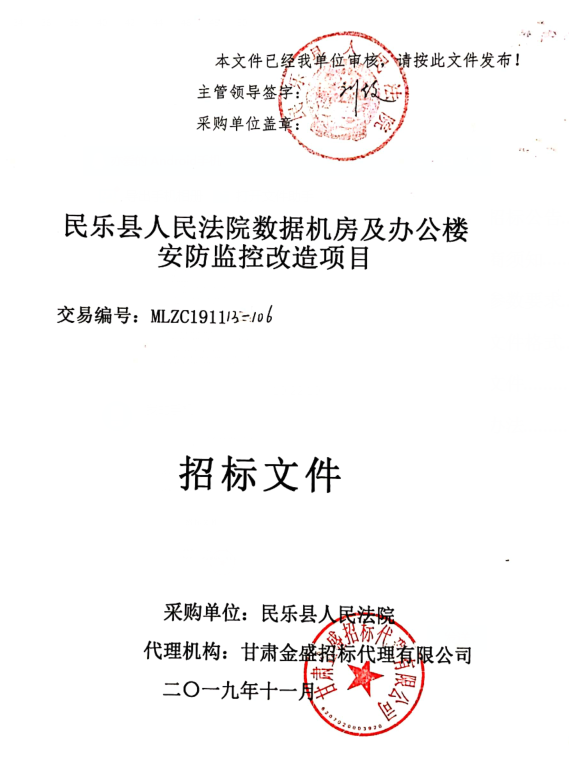 目   录第一部分  公开招标公告	1第二部分  供应商须知	6第三部分  技术参数要求	24第四部分  投标文件格式	37第五部分  合同文件	63第六部分  评标办法	69第一部分  公开招标公告民乐县人民法院数据机房及办公楼安防监控改造项目公开招标公告交易编号：MLZC1911-106甘肃金盛招标代理有限公司受民乐县人民法院的委托，对民乐县人民法院数据机房及办公楼安防监控改造项目以公开招标的方式进行采购，欢迎符合资格条件的供应商前来参加。一、采购内容：民乐县人民法院数据机房及办公楼安防监控改造（具体要求详见招标文件） 二、预算金额：大写：壹佰万元整（¥1000000.00）三、评标方法：综合评分法。四、供应商资格要求：1.符合《中华人民共和国政府采购法》第二十二条规定；（1）具有独立承担民事责任的能力；（2）具有良好的商业信誉和健全的财务会计制度；（3）具有履行合同所必需的设备和专业技术能力；（4）有依法缴纳税收和社会保障资金的良好记录；（5）参加政府采购活动前三年内，在经营活动中没有重大违法记录；（6）法律、行政法规规定的其他条件。2.提供合法有效含统一社会信用代码和二维码标识的法人营业执照副本复印将并加盖公章（营业执照二维码清晰可查）；3.参加投标的人员（被授权人）须提供近三个月内本企业为其缴纳社保的证明；4.供应商须具有本次投标报价服务的经营范围；5.未被列入“信用中国”网(www.creditchina.gov.cn)记录失信被执行人或重大税收违法案件当事人名单或政府采购严重违法失信行为”记录名单、不处于中国政府采购网(www.ccgp.gov.cn)政府采购严重违法失信行为信息记录中的禁止参加政府采购活动期间、未被列入“信用甘肃”网站（www.gscredit.gov.cn）记录失信被执行人或财政性资金管理使用领域相关失信责任主体、统计领域严重失信企业及其有关人员等的方可参加本项目的投标。（以投标截止日 1-3 天在“信用中国”网站（www.creditchina.gov.cn）、中国政府采购网(www.ccgp.gov.cn)及“信用甘肃” 网（www.gscredit.gov.cn）查询结果为准，如相关失信记录已失效，投标人需提供相关证明资料）,供应商提供以上查询记录最终由资格审查小组对各供应商信用记录进行甄别。6.本项目不接受联合体投标；特别强调：各投标商在开标时，请携带投标文件中规定的资质证件的原件供评委会查验，否则，视为无效投标。五、项目需要落实的政府采购政策1.根据财政部发布的《政府采购促进中小企业发展暂行办法》规定，本项目对小型和微型企业产品的价格给予6%的扣除。  2.根据财政部发布的《关于政府采购支持监狱企业发展有关问题的通知》规定，本项目对监狱企业产品的价格给予6%的扣除。  3.根据财政部、民政部、中国残疾人联合会发布的《关于促进残疾人就业政府采购政策的通知》规定，本项目对残疾人福利性单位产品的价格给予6%的扣除。 4.须满足《政府采购目录清单》。5.根据财政部、生态环境部、国家发展改革委“节能产品政府采购清单”规定，具备环保清单所列产品为政府优先采购产品。对于同时列入环保清单和节能产品政府采购清单的产品，应当优先于只列入其中一个清单的产品。六、获取招标文件的时间期限、地点、方式及招标文件售价1.采用网上报名方式。 2.报名时间：自 2019  年 11 月  14  日 08  时起至 2019  年  11  月  20  日 18 时(节假日除外)止。3.网上报名请登陆张掖市公共资源交易中心网（http://www.zhangye.gov.cn/ggzy/）电子服务系统网上报名，网上报名完成后，请投标单位（供应商）随时关注“张掖市公共资源交易中心网站”关于本项目相关书面变更及通知，如因未主动登录网站而未获取相关信息，对其产生不利因素由供应商自行承担。 七、公告期限：2019 年 11 月 14  日至 2019 年 12 月  5  日。发布媒介：本次采购公告同时在甘肃政府采购网（http://www.gszfcg.gansu.gov.cn/）和张掖市公共资源交易中心网站（http://www.zhangye.gov.cn/ggzy/）上发布。《投标文件》递交时间、地点及开标时间、地点1.递交文件时间： 2019 年  11  月 14  日  08  时 30 分至 15  时 00  分（北京时间），逾期不再受理。 2.投标文件递交地点：张掖市公共资源交易中心民乐县分中心（民乐县锦绣家园东门北侧100米）一号开标厅。 3.开标时间： 2019  年  12  月 5 日 09  时 00 分（北京时间）。 4.开标地点：张掖市公共资源交易中心民乐县分中心一号开标厅。十、投标保证金递交须知1.投标保证金到账截止时间：以招标文件要求的投标截止时间为准。2.投标人（供应商）必须从基本账户提交保证金，提交的投标保证金凭证中单位名称须与投标单位名称一致，并将所参加采购项目名称及分（包）段在用途栏简要注明，若因项目名称及分（包）段不清造成无法辨别保证金是否到帐的，对其产生不利因素由供应商自行承担。 3.为提高投标保证金信息保密度，投标人（供应商）在缴纳投标保证金时，收款名称为：张掖市公共资源交易中心民乐县分中心，收款账号及开户银行在投标人（供应商）报名成功后，通过投标人系统查询，具体查询保证金账号信息请参照新版网站“下载专区”栏目下《张掖市公共资源交易中心-采购代理保证金操作手册》。4.供应商在办理投标保证金汇款手续时，需注意每一（包）标段的子账号都为不同的账号，投标人（供应商）提交投标保证金须仔细核对子账号进行缴纳，交易系统无法识别保证金所对应的项目的，对其产生不利因素由供应商自行承担。 5.投标保证金亦可以支票、汇票、本票或者金融机构、担保机构出具的保函等非现金形式提交。6.为保证开标现场对投标保证金到账情况进行核对，提醒投标人要充分考虑汇款及到账所需时间以及发现问题后采取补救措施所需时间，以确保投标保证金在规定时间前到账。因不能在投标截止时间前到达指定账户的，导致投标无效的后果由投标人自行承担。（如有保证金办理相关问题，投标供应商请及时致电：0936-4456516,0936-4415789咨询办理。）十一、采购人及集中采购机构：1.采 购 人: 民乐县人民法院联 系 人：李福德联系电话：18919369899 2.集中采购机构（招标代理机构）：甘肃金盛招标代理有限公司地    址：张掖市甘州区东大街101号联 系 人：张晓琴	联系电话：15379778071第二部分  供应商须知供应商须知前附表（本表关于投标所需的具体资料是对供应商须知的具体补充和修改，如有矛盾，以本附表为准）二、供应商须知1.说明本项目按照《中华人民共和国政府采购法》及相关法规，已办理招标申请，并得到招标管理机构批准，现通过招标来择优选定供应商。本招标文件包括本文所列内容及按本须知发出的全部和补充资料。供应商应认真阅读本招标文件中所有的事项、格式、条款、技术规范等实质性的条件和要求。供应商被视为充分熟悉本招标项目的全部内容及与履行合同有关的全部内容，熟悉招标文件的格式、条件和范围。供应商没有按照招标文件的要求提交相关资料，或者供应商没有对招标文件相关内容做出实质性响应，可能导致其投标无效。1.1适用范围本《招标文件》仅适用于本公开招标公告中所列的投标范围。1.2合格的供应商的基本条件：详见“供应商须知前附表”。1.3踏勘现场和答疑：1）供应商承担踏勘现场所发生的自身费用。2）采购人向供应商提供的有关现场的数据和资料，是采购人现有的能被供应商利用的资料，采购人对供应商做出的任何推论、理解和结论均不负责任。3）经采购人允许，供应商可为踏勘目的进入采购人的项目现场，但供应商不得因此使采购人承担有关的责任和蒙受损失。供应商应承担踏勘现场的责任和风险1.4定义1）“委托单位”系民乐县人民法院，本项目的招标人。2）“招标代理机构”系指根据采购人的委托依法办理招标事宜的采购机构，本项目的招标代理机构为甘肃金盛招标代理有限公司。3）“供应商”系指向采购人提供货物、工程或者服务的法人、其他组织或者自然人。4）“招标文件”是指由采购人发出的文本、文件，包括全部章节和附件。5）“投标文件”是指供应商根据本招标文件向采购人提交的全部文件。6）“货物”是指供应商成交后根据招标文件和合同的规定须向采购人提供的各种形态和种类的物品，包括原材料、燃料、设备、产品等。7）“工程”是指供应商成交后根据招标文件和合同的规定建设工程，包括建筑物和构筑物的新建、改建、扩建、装修、拆除、修缮等。8）“服务”是指供应商成交后根据招标文件和合同的规定承担除货物和工程以外的其他政府采购对象。9）“书面形式”是指任何手写、打印或印刷的各种函件，不包括电传、电报、传真、电子邮件。1.5招标的费用无论本项目的结果如何，供应商应承担其本身参加项目投标和招标的所有费用。1.6签约及代理服务费1）最终中标供应商须尽快向招标代理机构领取中标通知书。2）成交供应商接到成交通知书后应在7日内与委托单位签订合同。3）代理服务费币种与成交通知书成交价的币种相同；4）代理服务费不列在《投标文件》中；5）本项目招标代理费根据财政部、国家计委、国家物价局（2002）1980号文件，国家发改委(2003)857号文件、（2015）299号文件规定收取。6）依据采购人与招标代理机构签署的委托招标代理合同相关条款本项目收取代理服务费。由最终中标人负责支付给招标代理机构；2.招标文件2.1《招标文件》的组成招标文件是供应商准备投标文件和参加投标的依据，同时也是评标的重要依据，具有准法律文件性质。招标文件用以阐明招标项目所需的资质、技术、服务 及报价等要求、招标投标程序、有关规定和注意事项以及合同主要条款等。本招标文件包括以下内容：第一部分：公开招标公告第二部分：供应商须知第三部分：技术参数要求    第四部分：投标文件格式    第五部分：合同文件第六部分：评分办法2.2《招标文件》的澄清和修改1）除上述内容外，招标单位可以对已发出的招标文件进行必要的澄清或者修改。澄清或者修改的内容可能影响投标文件编制的，应当在投标截止时间15日前以书面形式将澄清或者修改的内容通知所有获取了招标文件的供应商，并在甘肃政府采购网上发布更正公告，对其具有约束力；供应商应在收到招标单位发出的通知后1日内以电子邮件、传真形式确认已收到澄清或修改文件，该澄清或者修改的内容作为招标文件的组成部分。不足15日的，采购人或者采购代理机构应当顺延提交投标文件的截止时间。2）供应商获取招标文件后，应仔细检查招标文件的所有内容，如有残缺等问题应在获得招标文件1日内向采购人提出，否则，由此引起的损失由供应商自己承担。供应商同时应认真审阅投标文件中所有事项、格式、条款和规范要求等，若供应商的投标文件没有按招标文件要求提交全部资料或投标文件没有对招标文件做出实质性响应，其风险由供应商自行承担，并根据有关条款规定，该投标有可能被拒绝。3）供应商若对招标文件有疑问，应将要求澄清的问题在投标截止日前5日内以文字形式提交招标代理机构。无论是采购人根据需要主动对招标文件进行必要的澄清，或是根据供应商的要求对招标文件做出澄清，采购人都将于1日内以书面形式予以澄清，同时将书面澄清文件向供应商发送。供应商在收到该澄清文件后当日内以书面形式予以确认，该澄清作为招标文件的组成部分，具有约束作用。3.招标总则3.1《投标文件》编制要求1）内容和格式供应商应仔细阅读《招标文件》的所有内容，并按照《招标文件》中规定及要求的内容和格式，提交完整的《投标文件》。2）投标语言和计量单位投标文件和来往函件用中文书写，计量单位应使用中华人民共和国法定计量单位（除非招标文件中另有规定）3）供应商应按招标内容进行投标。4）供应商应以人民币作为货币种类报价。若由单价计算出的总价与公开招标总价不一致，以单价计算出的总价作为成交总价。若中文文字形式表示的数值与数字形式表示的数值不一致，以中文文字形式表示的数值为准。3.2《投标文件》的组成供应商提交的《投标文件》至少应包括以下部分；1）投标函；2）法定代表人身份证明；3）法定代表人授权委托书；4）投标保证金（复印件）5）开标一览表；6）投标报价明细表；7）商务、技术规格偏离表； 8）供应商一般情况表；9）质量保证承诺；10）售后服务保证措施承诺；11）虚假应标承担责任声明；12）未被列入失信记录书面声明；13）中小企业声明函；14）小微企业价格评审优惠申请及承诺函；15）中小企业划型标准规定；16）附件注： 缺以上1-13项任意项的将被视为无效投标。3.2.1供应商可在满足“技术参数要求”中对项目的整体要求的前提下，对项目实施提出合理化建议。3.3投标3.3.1 投标报价投标价格应包括完成招标文件规定的招标范围全部内容所需的全部费用。除非招标文件另有规定，投标报价应包括系统所需勘察、保险、利润、税金、劳保统筹、政策性文件规定及合同包含的所有风险、优惠率、责任等各项应有费用。投标价格采用唯一价格，即不得为某一范围价格。投标货币为人民币。3.3.2 投标有效期投标有效期为60天。在特殊情况下，代理机构可于投标有效期满之前以书面形式要求供应商同意延长有效期，供应商应以书面形式答复。供应商可以拒绝上述要求而其投标保证金不被没收，同意延期的供应商在原投标有效期内应享有的权利及责任相应顺延。3.3.3 供应商投标时间提交的全部材料必须密封，具体包括:1）投标文件一式5份（正本1份，副本4份）；2）开标信封：开标一览表、电子U盘文档一份（U盘内拷贝Word格式一份）提交不退。3）投标函信封（内放投标函、投标保证金缴纳凭证、法人身份证明、授权委托书、被授权人身份证明）；《投标文件》正本、副本的内容应当一致，如果正本与副本不一致，以正本为准。《投标文件》应由供应商的法定代表人或经正式授权并对供应商有约束力的代表在《投标文件》上签字。被授权代表需将以书面形式出具的“法人全权委托授权书”附在《投标文件》中。任何行间插字、涂改和增删，必须由投标文件签字人在旁边签字证明方有效。3.3.4每本投标文件的内容应采用胶装方式装订成册，无脱页，有连续页码，逐页盖公司公章。3.3.5供应商应对投标内容提供完整的详细的技术说明，如果供应商对指定的技术要求建议做任何改动，应在投标文件中清楚的说明。供应商投标的内容与招标文件的技术、商务要求有偏离时，无论这种偏离是否有利于委托单位，供应商都应该按照附件的格式如实填写技术偏离表和商务条款偏离表。3.3.6 供应商应按照要求提交资格文件，并对这些资格文件的真实性负责。3.3.7供应商应将《投标文件》的正、副本同时密封，一律使用牛皮纸包装，且开口以及拐角处用打印“封条”字样的密封纸进行密封，并加盖公章或写有“密封”字样的密封印章，并在封面上注明项目名称、交易编号及供应商名称以及“在 ** 年** 月 ** 日 ** 时00分之前不得启封”的字样。3.3.8供应商必须将“开标一览表”及“电子版U盘”单独密封，并在密封后标明“开标信封” 及“在**年**月**日**时00分之前不得启封”字样。密封后粘贴密封条，加盖骑缝章。3.3.9供应商应将“投标函”、“法定代表人身份证明”及“法定代表人授权书”（若法定代表人参加投标则不提交此项）单独密封于投标函信封后提交，用于开标前检查。密封后粘贴密封条，加盖骑缝章。说明：3.3.8   3.3.9项单独统一用普通信封密封。3.3.10如果外层封口处未按要求密封和加盖标记，招标代理机构对误投或过早启封概不负责。3.3.11《投标文件》在每一文件的封面上写明：“正本”或“副本”、开标时间、交易编号、项目名称、供应商的名称并签字盖章。3.3.12招标代理机构对因投标文件未装订成册而造成的投标文件的损坏、丢失不承担任何责任。3.3.13招标代理机构对不可抗力造成的投标文件的损坏、丢失不承担任何责任。3.4投标文件的修改在规定的时间内，供应商可以修改其投标文件的内容，但必须以书面形式通知招标代理机构。在招标规定的修改截止时间后，供应商不可以修改其投标文件的内容。3.5招标代理机构将在招标公告中规定的时间和地点接受投标。3.6投标的撤回在开标截止时间前供应商可以撤回其投标，撤消投标的应提交撤回说明，但在投标截止后不允许撤回投标。3.7开标过程及评审3.7.1评标委员会只对确定为实质响应招标文件要求的投标文件进行评审。3.7.2实质上没有响应招标文件要求的投标文件将视为无效投标。出现但不限于下列情况之一的，其投标将视为无效投标。1）供应商未按招标文件要求的金额交纳投标保证金的；2）超出经营范围投标的；3）投标文件不完整的；4）投标文件无法人代表签字或签字人未被法人授权的；5）投标文件附有采购人不能接受条件的；6）投标总价超出项目预算且采购人无法支付的；7）投标文件有不符合招标文件内容的；8）其他不符合招标文件的重要参数。3.7.3 评标委员会将按已定的原则及方法进行评审，详见评审办法。3.7.4 评标委员会在确定中标候选人以前有权按照有关法规拒绝任何或全部投标，对此造成对供应商的影响不负任何责任，并不做任何解释。3.7.5 确定中标人后，采购人根据评标委员会的评议结果，公布拟中标结果，在法定公示时间后且无质疑的情况下，该结果将做为是正式中标或签订供货合同的凭据。由招标代理机构将以书面形式通知中标的供应商其投标被接受。在该通知书中将给出中标人应按本合同实施、完成和维护项目的中标价（合同条件中称为“合同价格” ）、交货日期、地点以及其他相关事项。中标通知书将成为合同的组成部分。3.7.6 代理机构没有义务向未成交的供应商解释未成交的理由。3.8评标过程的保密性3.8.1接受投标后，直至供应商与委托单位签订合同止，凡与招标、审查、澄清、评价、比较、授标意见有关的内容，任何人均不得向供应商及与评审无关的其他人透露。3.8.2从评标日起到确定最终成交人止，供应商不得与参加招标、评标的有关人员私下接触。在评标过程中，如果供应商试图在投标文件审查、澄清、比较及推荐成交人方面对参与评审的有关人员和委托单位施加任何影响，其评标被拒绝。3.9开标程序 3.9.1开标会主持人按照招标文件规定的开标时间宣布开标，按照规定要求主持开标会。开标将按以下程序进行： （1）宣布开标会开始。当众宣布参加开标会主持人、唱标人、会议记录人以及根据情况邀请的现场监督人等工作人员，根据“供应商签到表”宣布参加投标的供应商名单。 （2）根据监督人或者供应商推选的代表对投标文件密封的检查结果，并由监 督人当众宣布投标文件的密封情况。 （3）开标唱标。主持人宣布开标后，由现场工作人员按任意顺序对供应商的“开标一览表”当众进行拆封，由唱标人员宣读供应商名称、投标价格（价格折扣）、或招标文件允许提供的备选投标方案和投标文件的其他主要内容。未宣读的投标价格（价格折扣）或招标文件允许提供的备选投标方案等实质内容，评标时不予承认。同时，做好开标记录。唱标人员在唱标过程中，如遇有字迹不清楚或有明显错误的，应即刻报告主持人，经现场核实后，主持人立即请供应商代表现场进行澄清或确认。唱标完毕后供应商需现场对开标记录进行签字确认，对唱标内容有异议的，可以当场提出，并要求会议记录人在开标记录中予以记录，或者另行提供书面异议资料，不签字又不提出异议的，视同认可唱标内容和结果，且不得干扰、阻挠开（唱）标、评标工作。 （4）宣布开标会结束。主持人宣布开标会结束，所有供应商代表应立即退场（招标文件要求有演示、介绍等的除外）。同时所有供应商应保持通讯设备的畅通，以方便在评标过程中评标委员会要求供应商对投标文件的必要澄清、说明和纠正。评标结果在甘肃政府采购网上查询。4.质疑和投诉4.1综合说明质疑、投诉的接收和处理严格按照《中华人共和国政府采购法》、《中华人民共和国政府采购法实施条例》、《政府采购供应商投诉处理办法》、《财政部关于加强政府采购供应商投诉受理审查工作的通知》和《甘肃省政府采购供应商投诉处理工作规程》的规定办理（详细规定请在甘肃政府采购网政策法规模块查询）。5．签订及履行合同和验收5.1合同授予原则1）采购人将把合同授予经评标委员会评议推荐，在法定公示时间后，收到成交通知书的供应商。若因成交人违约或因不可抗力等原因不能被授予合同，则合同将授予排序在该供应商之后的下一个供应商。2）采购人保留在签订合同时调整方案需求和变动所购设备或材料数量的权力。5.2合同的签署1）中标人按成交通知书中，由法定代表人或被授权人与采购人签订合同。采购人与中标人是合同权利与义务的直接、全部责任承担人。招标代理机构所发出的中标通知书对采购人和中标供应商具有同等法律效力。2）中标通知书发出后，若中标人不能在规定时间内与采购人签订合同，或变相签订合同，采购人依监督职能可采取取消其中标资格并没收其投标保证金等措施，并可按照财政部令[2004]第18号第六十八条、第七十五条、第七十六条规定办理。此时可由采购人按照排名顺序与下一供应商签订合同。3）《政府采购法实施条例》第四十九条：中标供应商拒绝与采购人签订合同的，采购人可以按照评审报告推荐的中标候选人名单排序，确定下一候选人为中标供应商，也可以重新开展政府采购活动。4）《评标委员会和评标方法暂行规定》第四十八条：使用国有资金投资或者国家融资的项目，招标人应当确定排名第一的中标候选人为中标人。排名第一的中标候选人放弃中标、因不可抗力提出不能履行合同，或者招标文件规定应当提交履约保证金而在规定的期限内未能提交的，招标人可以确定排名第二的中标候选人为中标人。排名第二的中标候选人因前款规定的同样原因不能签订合同的，招标人可以确定排名第三的中标候选人为中标人。5.3履行合同1）中标人与采购人签订合同后，合同双方应严格执行合同条款，履行合同规定的义务，保证合同的顺利完成。 2）在合同履行过程中，如发生合同纠纷，合同双方应按照《合同法》的有关规定进行处理。 5.4验收本项目采购人及其委托的采购代理机构将严格按照政府采购相关法律法规的要求进行验收。6.其他中标后招标文件和投标文件未尽事宜另行商定。三、投标保证金递交说明1、保证金的递交1.1供应商应递交保证金金额为人民币壹万伍仟元整（¥15000.00），须于开标前到帐，逾期不再受理。未足额递交的，将视为无效保证金。保证金为《投标文件》的组成部分之一；1.2保证金必须由投标单位基本账户一次性转入招标文件所指定的保证金递交账户。供应商投两个及以上标段或包号的，应该按每个标段或包号分别交纳投标保证金；保证金递交单位名称必须与供应商名称一致，并在银行电汇单附言栏上必须且只填写保证金对应的投标项目及标段名称，不填写或错填致无法确认保证金意向的按无效保证金处理。 1.3投标单位保证金递交后不再换取张掖市公共资源交易中心民乐县分中心保证金往来收据。由供应商银行进账单据或电汇凭证单据加盖投标单位公章，作为投标文件中保证金递交凭证。1.4开标时保证金递交的有效性均以张掖市公共资源交易中心民乐县分中心财务科出具的保证金到帐查询清单为准。 1.5未成交的供应商自成交通知书发出之日起5个工作日内由招标代理机构提交盖有本代理机构公章的《张掖市公共资源交易中心民乐县分中心未中标企业投标保证金退付明细表》，经中心相关股室工作人员签字确认后，由中心财务股5个工作日内退付完毕，保证金退付账号与交纳保证金账号一致。1.6成交供应商保证金在中标合同签订后由招标代理机构提交盖有本代理机构公章的《张掖市公共资源交易中心民乐县分中心中标企业投标保证金中标明细表》，经中心相关股室工作人员签字确认后，由中心财务股5个工作日内退付完毕。保证金退付账号与交纳保证金账号一致。1.7各供应商不在到张掖市公共资源交易中心民乐县分中心退付投标保证金，由代理公司代替退付，退回公司基本账户。1.8如供应商有下列情况，投标保证金不予退付：a.在《投标文件》递交截止时间后撤回其文件的；b.成交后无正当理由或未能在规定期限内与采购人签订合同的；c.将成交项目转让给他人，或者在《投标文件》中未说明，且未经采购人和招标方同意，将成交项目分包给他人的；d.未能在规定期限内签署合同的，拒绝或不完全履行合同义务的；e.成交后自愿放弃成交资格的；f.未领取成交通知书与招标单位签订合同的。1.9其他未尽事宜以招标文件要求2.0保证金递交信息 详见“供应商须知前附表”投标保证金的退付   详见“供应商须知前附表”第三部分  技术参数要求项目名称：民乐县人民法院数据机房及办公楼安防监控改造项目二、交易编号：MLZC191113-106三、招标内容及参数：第四部分  投标文件格式在此提交的《投标文件》，正本一份，副本四份，投标函信封一份，开标信封（含电子文本）一份。包括如下等内容：投标函；法定代表人身份证明；法定代表人授权委托书；投标保证金（复印件）开标一览表；投标报价明细表；商务、技术规格偏离表； 供应商一般情况表；质量保证承诺；售后服务保证措施承诺；虚假应标承担责任声明；未被列入失信记录书面声明；中小企业声明函；小微企业价格评审优惠申请及承诺函；中小企业划型标准规定；十六、附件开标信封及投标函信封格式请按以下内容填写开标信封、投标函信封抬头，并将黑框剪下，贴在开标信封及投标函信封外面，除非特殊情况，否则请不要更改信封格式:一、投标函致：我方确认收到贵方提供的交易编号：的《招标文件》的全部内容，我方：（投标人名称）作为投标人正式授权           （授权代表全名、职务）代表我方进行有关本投标的一切事宜。我方已完全明白《招标文件》的所有条款要求，并重申以下几点：（一）我方决定参加：交易编号为           的投标；（二）本《投标文件》的有效期在投标截止日后60天有效，如成交，有效期将延至合同终止日为止；（三）我方已详细研究了《招标文件》的所有内容包括正文（如果有）和所有已提供的参考资料以及有关附件并完全明白，我方放弃在此方面提出含糊意见或误解的一切权力。（四）我方明白并愿意在规定的招标时间和日期之后、投标有效期之内撤回投标，则投标保证金将被监督方没收。（五）我方同意按照贵方可能提出的要求提供与投标有关的任何数据或信息。（六）我方理解贵方不一定接受最低标价或任何贵方可能收到的投标。（七）我方如果成交，将保证履行招标文件及其补充文件中的全部责任和义务，保质、保量、按期完成合同中的全部任务。（八）如我方成交，我方将在收到成交通知书之前，按《招标文件》中规定的标准一次性向甘肃金盛招标代理有限公司交纳足额的代理服务费。（九）与本招标有关的函件请发往下列地址：地址：                         邮编：                         电话：                         传真：                         电子函件：                     投标人代表签字：               投标人名称：                   （盖章）日期：                         二、法定代表人身份证明投标人名称：　　　　　　　　　单位性质：　　　　        　　地址：　　　            　　　成立时间：　　　年　　月　　日经营期限：　　　　　　姓名：　　　　　性别：　　　　年龄：　　　职务：　 　　　身份证号码：　　　　　　系　　　　　　　　　（投标人名称）的法定代表人。特此证明。投标人：　　　　　　　　　（盖单位章）　　　年　　月　　日法定代表人身份证明复印件：注：此法定代表人身份证明须另提交一份，与法定代表人授权书、投标函、投标保证金交纳和开户许可证复印件装入同一单独密封袋，与招标前接受检查。三、法定代表人授权委托书致：甘肃金盛招标代理有限公司本授权书声明：注册于        （国家或地区）的        （投标人名称）的在下面签字的                 （法定代表人姓名、职务）代表本公司授权在下面签字的             （被授权人的姓名、职务）为本公司的合法代表人，就            〔交易登记号为              〕的招标文件中的                   项目的投标和合同执行，以我方的名义处理一切与之有关的事宜。本授权书于    年  月  日签字生效，特此声明。投标人（盖章）：地址：法定代表人（签名或盖章）：职务：被授权人（签名或盖章）：职务：注：法定代表人与被授权人身份证（复印件）需附在《投标文件》中。同时，被授权人需携带身份证原件至招标现场四、投标保证金投标人电汇凭证（加盖公章）五、开标一览表项目名称： 交易编号：供应商名称：                                                                               价格单位：人民币/元供应商（签字、盖章）：                     法定代表人或委托代理人：（签字）          日期：           年            月              日注： 此开标信应按“供应商须知”的规定密封标记密封单独提交。此表每一包一份，单独分开递交。六、投标报价明细表项目名称：交易编号：供应商名称：                                                                               价格单位：人民币/元供应商（签字、盖章）：                法定代表人或委托代理人：（签字）     日期：           年            月         日七、商务、技术偏离表商务偏离表〔说明〕投标人应根据其能够提供的服务质量，对照招标文件除“技术参数要求”外的要求予以说明。有差异的，则在差异表中写明实际响应的具体内容。投标人名称：                             交易编号：投标人（盖章）：法定代表人或授权委托人（签字）：          日期：技术偏离表〔说明〕投标人应按照《招标文件》要求，根据“技术参数要求”内容做出全面响应。对响应有差异的，则说明差异的内容 。投标人名称：                                   交易编号：注：请对《招标文件》技术规格书要求内容逐条响应投标人（盖章）：法定代表人或授权委托人（签字）：        日期：八、供应商一般情况表兹证明上述声明是真实、正确的，并提供了全部能提供的资料和数据，我们同意遵照贵方要求出示有关证明文件。投标人：                        （盖章）法定代表人或授权委托人（签字）：           日期：                 九、服务质量保证承诺（自行编写）例如：民乐县人民法院：    关于贵方2019年XX月XX日就民乐县人民法院数据机房及办公楼安防监控改造项目 公开招标（招标文件编号 ：）事宜，我公司作为投标人，作如下保证：保证该项目质量标准完全符合采购方要求，完全响应贵方在招标文件中规定的该项目质量标准及售后服务要求，并在规定的时间内交付使用。十、售后服务保证措施承诺（自行编写）   投标人（公章）：XXXXXXXXXXXXXXXXXXXXXXXXXXXX  法 定 地 址：XXXXXXXXXXXXXXXXXXXXXXXXXXXXXXXX 法定代表人或授权委托人（签字）：XXXXXXXXXXXXXXX 电       话：XXXXXXXXXX 传       真：XXXXXXXXXX2019年XX月 XX日十一、虚假应标承担责任声明致:甘肃金盛招标代理有限公司我公司承诺所提供的投标文件（包括一切技术资料、技术承诺、商务承诺等）均真实有效，若在项目招标过程中（包括开评标、成交公示过程）及履行合同期间（包括验收过程）发现我公司货物（或服务）与投标文件不一致，或发现我公司提供了不真实的投标标文件（虚假材料），我公司愿意承担一切法律责任并认可采购人或采购代理机构做出的取消中标资格、罚没保证金等决定。    特此声明。	投标人（公章）：XXXXXXXXXXXXXXXXXXXXXXXXXXXX  法 定 地 址：XXXXXXXXXXXXXXXXXXXXXXXXXXXXXXXX 法定代表人或授权委托人（签字）：XXXXXXXXXXXXX 电       话：XXXXXXXXXX 传       真：XXXXXXXXXX2019年XX月 XX日十二、未被列入失信记录书面声明本公司声明：未被列入“信用中国”网站（www.creditchina.gov.cn）记录“失信被执行人”或“重大税收违法案件当事人名单”或“政府采购严重违法失信行为”记录名单；不处于中国政府采购网（www.ccgp.gov.cn）“政府采购严重违法失信行为信息记录”中的禁止参加政府采购活动期间；未被列入“信用甘肃”网站（www.gscredit.gov.cn）记录失信被执行人或财政性资金管理使用领域相关失信责任主体、统计领域严重失信企业及其有关人员等（以投标截止日当天在“信用中国”网站[www.creditchina.gov.cn]、中国政府采购网[www.ccgp.gov.cn]及“信用甘肃”网站[www.gscredit.gov.cn]查询结果为准。（注：后附查询结果）投标人名称：（单位盖章）法定代表人或授权委托人（签字）：日    期：十三、中小企业声明函本公司郑重声明，根据《政府采购促进中小企业发展暂行办法》（财库[2011]181号）的规定，本公司为   （请填写：中型、小型、微型）企业。即，本公司同时满足以下条件：1.根据《工业和信息化部、国家统计局、国家发展和改革委员会、财政部关于印发中小企业划型标准规定的通知》（工信部联企业[2011]300号）规定的划分标准，本公司为   （请填写：中型、小型、微型）企业。2.本公司参加    单位的____项目采购活动提供本企业制造的货物，由本企业承担工程、提供服务，或者提供其他   （请填写：中型、小型、微型）企业承建的工程。本公司对上述声明的真实性负责。如有虚假，将依法承担相应责任。企业名称（盖章）：法定代表人或授权委托人（签字：日    期：十四、小微企业价格评审优惠申请及承诺函 致：甘肃金盛招标代理有限公司 我 投标人名称 符合（工信部联企业[2011]300号）和《财政部工业和信息化部关于印发＜政府采购促进中小企业发展暂行办法＞的通知》(财库[2011]181号)相关规定，属于小微企业，现申请在本项目投标中享受相关的评审优惠政策，我 投标人名称 现郑重承诺我们提交的相关证明材料情况真实，无任何虚假证明文件，若有虚假，我公司为此承担全部法律责任。 附件1：若申请参加小微企业价格评审优惠，须提供相关证明材料。申请人：（盖章） 承诺人：（法人代表签字） 年 月 日 十五、中小企业划型标准规定 一、根据《中华人民共和国中小企业促进法》和《国务院关于进一步促进中小企业发展的若干意见》（国发〔2009〕36号)，制定本规定。二、中小企业划分为中型、小型、微型三种类型，具体标准根据企业从业人员、营业收入、资产总额等指标，结合行业特点制定。 三、本规定适用的行业包括：农、林、牧、渔业，工业（包括采矿业，制造业，电力、热力、燃气及水生产和供应业），建筑业，批发业，零售业，交通运输业（不含铁路运输业），仓储业，邮政业，住宿业，餐饮业，信息传输业（包括电信、互联网和相关服务），软件和信息技术服务业，房地产开发经营，物业管理，租赁和商务服务业，其他未列明行业（包括科学研究和技术服务业，水利、环境和公共设施管理业，居民服务、修理和其他服务业，社会工作，文化、体育和娱乐业等）。 四、各行业划型标准为： （一）农、林、牧、渔业。营业收入20000万元以下的为中小微型企业。其中，营业收入500万元及以上的为中型企业，营业收入50万元及以上的为小型企业，营业收入50万元以下的为微型企业。 （二）工业。从业人员1000人以下或营业收入40000万元以下的为中小微型企业。其中，从业人员300人及以上，且营业收入2000万元及以上的为中型企业；从业人员20人及以上，且营业收入300万元及以上的为小型企业；从业人员20人以下或营业收入300万元以下的为微型企业。（三）建筑业。营业收入80000万元以下或资产总额80000万元以下的为中小微型企业。其中，营业收入6000万元及以上，且资产总额5000万元及以上的为中型企业；营业收入300万元及以上，且资产总额300万元及以上的为小型企业；营业收入300万元以下或资产总额300万元以下的为微型企业。 （四）批发业。从业人员200人以下或营业收入40000万元以下的为中小微型企业。其中，从业人员20人及以上，且营业收入5000万元及以上的为中型企业；从业人员5人及以上，且营业收入1000万元及以上的为小型企业；从业人员5人以下或营业收入1000万元以下的为微型企业。 （五）零售业。从业人员300人以下或营业收入20000万元以下的为中小微型企业。其中，从业人员50人及以上，且营业收入500万元及以上的为中型企业；从业人员10人及以上，且营业收入100万元及以上的为小型企业；从业人员10人以下或营业收入100万元以下的为微型企业。 （六）交通运输业。从业人员1000人以下或营业收入30000万元以下的为中小微型企业。其中，从业人员300人及以上，且营业收入3000万元及以上的为中型企业；从业人员20人及以上，且营业收入200万元及以上的为小型企业；从业人员20人以下或营业收入200万元以下的为微型企业。 （七）仓储业。从业人员200人以下或营业收入30000万元以下的为中小微型企业。其中，从业人员100人及以上，且营业收入1000万元及以上的为中型企业；从业人员20人及以上，且营业收入100万元及以上的为小型企业；从业人员20人以下或营业收入100万元以下的为微型企业。（八）邮政业。从业人员1000人以下或营业收入30000万元以下的为中小微型企业。其中，从业人员300人及以上，且营业收入2000万元及以上的为中型企业；从业人员20人及以上，且营业收入100万元及以上的为小型企业；从业人员20人以下或营业收入100万元以下的为微型企业。 （九）住宿业。从业人员300人以下或营业收入10000万元以下的为中小微型企业。其中，从业人员100人及以上，且营业收入2000万元及以上的为中型企业；从业人员10人及以上，且营业收入100万元及以上的为小型企业；从业人员10人以下或营业收入100万元以下的为微型企业。（十）餐饮业。从业人员300人以下或营业收入10000万元以下的为中小微型企业。其中，从业人员100人及以上，且营业收入2000万元及以上的为中型企业；从业人员10人及以上，且营业收入100万元及以上的为小型企业；从业人员10人以下或营业收入100万元以下的为微型企业。（十一）信息传输业。从业人员2000人以下或营业收入100000万元以下的为中小微型企业。其中，从业人员100人及以上，且营业收入1000万元及以上的为中型企业；从业人员10人及以上，且营业收入100万元及以上的为小型企业；从业人员10人以下或营业收入100万元以下的为微型企业。 （十二）软件和信息技术服务业。从业人员300人以下或营业收入10000万元以下的为中小微型企业。其中，从业人员100人及以上，且营业收入1000万元及以上的为中型企业；从业人员10人及以上，且营业收入50万元及以上的为小型企业；从业人员10人以下或营业收入50万元以下的为微型企业。（十三）房地产开发经营。营业收入200000万元以下或资产总额10000万元以下的为中小微型企业。其中，营业收入1000万元及以上，且资产总额5000万元及以上的为中型企业；营业收入100万元及以上，且资产总额2000万元及以上的为小型企业；营业收入100万元以下或资产总额2000万元以下的为微型企业。 （十四）物业管理。从业人员1000人以下或营业收入5000万元以下的为中小微型企业。其中，从业人员300人及以上，且营业收入1000万元及以上的为中型企业；从业人员100人及以上，且营业收入500万元及以上的为小型企业；从业人员100人以下或营业收入500万元以下的为微型企业。 （十五）租赁和商务服务业。从业人员300人以下或资产总额120000万元以下的为中小微型企业。其中，从业人员100人及以上，且资产总额8000万元及以上的为中型企业；从业人员10人及以上，且资产总额100万元及以上的为小型企业；从业人员10人以下或资产总额100万元以下的为微型企业。 （十六）其他未列明行业。从业人员300人以下的为中小微型企业。其中，从业人员100人及以上的为中型企业；从业人员10人及以上的为小型企业；从业人员10人以下的为微型企业。 五、企业类型的划分以统计部门的统计数据为依据。 六、本规定适用于在中华人民共和国境内依法设立的各类所有制和各种组织形式的企业。个体工商户和本规定以外的行业，参照本规定进行划型。七、本规定的中型企业标准上限即为大型企业标准的下限，国家统计部门据此制定大中小微型企业的统计分类。国务院有关部门据此进行相关数据分析，不得制定与本规定不一致的企业划型标准。 八、本规定由工业和信息化部、国家统计局会同有关部门根据《国民经济行业分类》修订情况和企业发展变化情况适时修订。 九、本规定由工业和信息化部、国家统计局会同有关部门负责解释。十、本规定自发布之日起执行，原国家经贸委、原国家计委、财政部和国家统计局2003年颁布的《中小企业标准暂行规定》国经贸中小企〔2003〕143号同时废止。十六、附件1、《投标文件》密封格式项目名称：×××××××交易编号：××××××投 标 文 件（请于××年×月×日×时×分前不得启封）单位名称：×××××××（加盖公章）投标日期：二〇一X年X月XX日2、《投标文件》封面格式项目名称：×××××××交易编号：××××××投 标 文 件（商务标和技术标）        单位名称：×××××××（加盖公章）        法人代表或被授权人代表：×××（签字)             投标日期：二〇一X年X月XX日3、资质证件原件档案袋封面样式：供应商资质证件原件递交单说明：如供应商认为表格内容不够完善时可自行添加；4、政府采购竣工验收单合同编号：                                              合同备案号：                         单位：台、套、万元第五部分  合同文件（说明：本合同作为合同的基本格式，不作为最终合同，甲乙双方有权在签订合同时对合同的相关条款及内容作进一步的细化和修改。）民乐县人民法院数据机房及办公楼安防监控改造项目      采购合同交易编号：XXXXXXXXXXXXXXXXX采购单位：民乐县人民法院供应商：XXXXXXXXXXXXXXXXXXXXXX招标代理机构：甘肃金盛招标代理有限公司    甲方（采购人）                         乙方（供应商）                             根据“民乐县人民法院数据机房及办公楼安防监控改造项目”的采购结果，按照《中华人民共和国政府采购法》、《中华人民共和国合同法》的规定，经双方协商，本着平等互利和诚实信用的原则，一致同意签订本合同如下。一、货物内容：合同总额包括完成采购范围内全部货物采购及相关伴随服务等全过程的费用等。注：货物名称内容必须与《招标文件》中货物名称内容一致。二、合同金额：合同金额为人民币               元，¥               。三、货物要求：货物为原制造商制造的全新产品，无污染，无侵权行为、表面无划损、无任何缺陷隐患，在中国境内可依常规安全合法使用。乙方保证其提供的产品不存在有造成人身、财产损害的现实或潜在的危险以及不存在任何权利上的瑕疵。乙方须提供产品检验报告、产品合格证书、质量保证书、产品说明书等资料。交付验收标准依次序对照适用标准为：①符合中华人民共和国国家安全质量标准、环保标准或行业标准；②符合《招标文件》和《招标文件》中甲方认可的合理最佳配置、参数及各项要求；③货物来源符合国家标准。四、交货期、交货方式及交货地点：交货期：合同生效后     天内完成供货以及验收。交货方式：合同货物到达甲方指定交货地点时，甲乙双方现场确认货物。交货地点：甲方指定交货地点。五、付款方式：全部货物交付到甲方指定地点完成供货及验收合格（签发《验收合格报告》）后甲方支付成交金额的     %；合同价款的     %于保修期内如能履行投标承诺及合同约定，质保期满一次性付清。甲方仅负责在上述约定时间内完成申报手续，实际付款到账时间及金额以支付单位支付时间及金额为准。甲方不承担逾期付款的违约责任，并且此情况不能成为供货商逾期交货的理由；乙方向甲方开具的正式发票，方可办理相关申报支付手续。六、质保期及售后服务要求：本合同的质量保证期（简称“质保期”）为    年，质保期内乙方对所供货物实行包修、包换、包退、包维护保养。质保期内，如因非人为因素发现产品质量问题供货商应无条件退换。质保期和免费维修期相应顺延。如停用时间累计超过天则质保期重新计算。乙方在                         设有售后服务点，对甲方的服务通知，乙方在接报后     小时内响应，     小时内到达现场，     小时内处理完毕。若在     小时内仍未能有效解决，乙方须免费提供同档次的设备予甲方临时使用。售后联系人：                  联系电话：七、验收：货物若有国家标准按照国家标准验收，若无国家标准按行业标准验收，为原制造商制造的全新产品，整机无污染，无侵权行为、表面无划损、无任何缺陷隐患，在中国境内可依常规安全合法使用。货物为原厂商未启封全新包装，出厂合格证，序列号、包装箱号与出厂批号一致，并可追索查阅，所有随设备的附件必须齐全。甲方组成验收小组按国家有关规定及规范进行验收，必要时邀请相关的专业人员或机构参与验收。因货物质量问题发生争议时，由本地质量技术监督部门鉴定。货物符合质量技术标准的，鉴定费由甲方承担，否则鉴定费由乙方承担。八、违约责任与赔偿损失：乙方交付的货物不符合《招标文件》、《招标文件》或本合同规定的，甲方有权拒收，并且乙方须向甲方支付本合同总价     %的违约金。乙方未能按本合同规定的交货时间交付货物或提供服务的，从逾期之日起每日按本合同总价     ‰的数额向甲方支付违约金；逾期半个月以上的，甲方有权终止合同，由此造成的甲方经济损失由乙方承担。甲方无正当理由拒收货物或服务，到期拒付货物或服务款项的，甲方向乙方偿付本合同总价     %的违约金。甲方如逾期付款，则每日按本合同总价的     ‰向乙方偿付违约金。其它违约责任按《中华人民共和国合同法》处理。九、争议的解决:合同执行过程中发生的任何争议，如双方不能通过友好协商解决，按相关法律法规处理。十、不可抗力：任何一方由于不可抗力原因不能履行合同时，应在不可抗力事件结束后1日内向对方通报，以减轻可能给对方造成的损失，在取得有关机构的不可抗力证明或双方谅解确认后，允许延期履行或修订合同，并根据情况可部分或全部免于承担违约责任。因合同一方迟延履行合同后发生不可抗力的，不能免除迟延履行方的相应责任。十一、税费：在中国境内、外发生的与本合同执行有关的一切税费均由乙方负担。十二、其它:本合同所有附件、《投标文件》（含补充通知、澄清、答疑会议纪要等）、投标文件（含澄清等）、《成交通知书》均为合同的有效组成部分，与本合同具有同等法律效力。在执行本合同的过程中，所有经双方签署确认的文件（包括会议纪要、补充协议、往来信函）即成为本合同的有效组成部分。如一方地址、电话、传真号码有变更，应在变更当日内书面通知对方，否则，应承担相应责任。 除甲方事先书面同意外，乙方不得部分或全部转让其应履行的合同项下的任何责任和义务。十三、合同生效及其他：本合同在甲乙双方授权代表签字盖章后生效。如需修改合同内容，双方应签署书面修改或补充协议，该修改或补充协议作为本合同的一个组成部分。本合同一式  伍  份，具有同等法律效力。甲、乙双方各执 贰 份，招标代理机构 壹 份。注：本合同中主要条款必须全部响应，但格式仅作为参考文本，合同签订双方可根据项目的具体要求进行修订。第六部分  评标办法为使此次评标工作顺利进行，确保评标活动客观、公正，根据《中华人民共和国政府采购法》的有关规定，制定评标办法如下：一、评标组织机构及职责1.采购人在监督部门监督下，根据《中华人民共和国政府采购法》规定构成评标小组成员之一。2.评标委员会评标委员会由技术、经济等专家组成，成员为五人及五人以上单数组成。3.招标代理机构依据《中国人民共和国采购法》《中华人民共和国政府采购法实施条例》及“财政部2012-69”号文件之规定，由甘肃金盛招标代理有限公司工作人员组成，负责《招标文件》的制作，对外联系，招标、评标的会务工作,整理并向评标委员会成员分发招标资料和《招标文件》；做好招标和评标会议记录；对评标过程中的原始文件进行归档；随时印发需要的文件资料,对各种咨询函件及档案文件的统收统发。4.监督部门根据国家有关法律、法规规定由行业监管部门对整个招标评标过程进行监督,其他任何单位和个人不得参与或非法干预正常的评审工作和评审结果，保证评标的公正性,防止违法行为的产生。5.审核小组由监督部门和甘肃金盛招标代理有限公司项目主持人、项目负责人共同组成，负责对评标委员会填写的商务打分表和技术打分表最终统计结果进行审核，审核无误后由评标委员会签字确认。二、评标原则、方法和程序1.评标原则坚持公平、公正、科学、择优和保密的原则。评标人员不能对任何供应商带有倾向性。任何单位和个人不得非法干预、影响评标过程及结果。2.评标办法本次评标采用百分制综合计分评标办法。“综合评分法”是指在最大限度地满足投标文件实质性要求前提下，以投标报价、技术响应程度、商务响应程度、质量保证措施等综合实力多个因素作为评审指标，全面比较各投标文件，使评审的结果能准确地反映供应商的实际情况，并将各指标量化计分，按总得分排列顺序，确定成交人的方法。总得分最高的供应商作为拟成交人。采购人、评标委员会不向投标商承诺最低价成交，对未成交的投标商不作任何解释说明。3.评标程序3.1 开标前，投标文件有下列情形之一的，采购人不予受理（1）逾期送达的或者未送达指定地点的；（2）未按招标文件要求密封的；（3）供应商法定代表人或者授权的委托代理人未参加开标会议的或者授权的委托代理人不能出示授权委托书和居民身份证的。3.2 投标文件有下列情形之一的，由评标委员会初审后按废标处理（1）无单位盖章并无法定代表人或者法定代表人授权的代理人签字或者盖章的；出现两个以上法人公章不一致或者法定代表人印章不一致的；（2）企业法定代表人委托的代理人未参加招标会议的；	（3）未按规定的格式填写，内容不全或者关键字迹模糊、无法辨认的；（4）供应商递交两份或者多份内容不同的投标文件，或者在一份投标文件中对同一招标项目报有两个或者多个报价，且未声明哪一个有效的。（5）供应商未提交完整的报价文件的；（6）投标报价被认定为以低于企业成本价竞争的；（7）法律、法规规定的其他条件。3.3 投标报价计算正确性检查初评阶段应对各项目报价计算的正确性进行检查。对出现的算术错误，由评标委员会予以改正，并让供应商澄清确认。改正后的投标价对供应商起约束作用。如果供应商不接受改正后的投标报价，其投标将被拒绝，其投标保证金将被没收，修正计算错误按如下原则进行：投标文件的大写金额和小写金额不一致的，以大写金额为准；总价金额与单项单价汇总金额不一致的，以单价金额计算结果为准；单价金额小数点有明显错位的，应以总价为准，并修改单价；对不同文字文本投标文件的解释发生异议的，以中文文本为准。3.4 澄清	对投标文件中的细微偏差经评标委员会讨论，并得到三分之二以上委员同意后，可以要求供应商以书面形式予以澄清和说明，以确认正确的内容。细微偏差是指投标文件在实质上响应招标文件的要求，不影响投标文件的有效性，但在个别地方存在漏项或者不完整内容不会对其他供应商造成不公平结果。供应商对需要澄清和确认的问题应以书面形式回答，要由法定代表人或授权代理人签字，在规定时间内递交评标委员会。澄清问题的答复函应作为投标文件的组成部分。但在澄清或说明问题时不允许更改投标文件中任何实质性内容。3.5 详评开标后，对各供应商的投标文件按照投标报价、售后服务、质量保证承诺、供应商业绩和信誉等四个方面采取科学的方法，按平等竞争、公平合理的原则综合评定打分。3.6关于中小企业及节能环保本项目非专门面向中小企业。根据财库【2011】181号文件规定，对于非专门面向中小型企业的采购项目，对小型和微型企业产品的价格给予6%-10%的扣除，本项目确定价格扣除为6%，用扣除后的价格参与评审（其投标报价不变）。参加政府采购活动的中小企业应当提供《小微企业声明函》（见第六部分第十八条）。中小企业划型标准（见第二部分第四条）。凡是参与小微企业价格评审扣除的投标人，必须证明是否为小微企业，不提供者不得享受小微企业价格扣除的优惠政策，提供虚假财务审计报告或开户银行证明的按照无效投标处理。根据《甘肃财政厅关于政府强制采购节能产品优先采购环保和自主创新产品的实施意见》(甘财采〔2009〕17号)，在满足采购需求、质量和服务相等的情况下，节能环保或自主创新产品报价不高于一般产品当次报价的最低报价6%的，确定节能环保或自主创新产品投标人为中标投标人。投标人所投产品如被列入财政部与国家主管部门颁发的节能产品目录或环境标志产品目录或无线局域网产品目录，应提供相关证明，在评标时予以优先采购，具体优先采购办法见评标方法和标准。3.7政府采购活动中查询及使用信用记录的有关问题
申请人信用信息查询渠道及截止时间、信用信息查询记录和证据留存的具体方式、信用信息的使用规则等内容要求如下:1.报据《关于在行政管理事項中使用信用记录和信用报告的若干意见的通知》(发改财金[2013]920号)、《国务院关于印发社会信用体系建设规划纲要(2014-2020年)的通知》国发[2014]21号、《国务院办公厅关于运用大数据加强对市场主体服务和监管的若干意见》（国办发[2015]51号）、《关于在政府采购活动中查询及使用信用记录有关问题的通知》财库[2016]125号及《中华入民共和国财政部令第87号一政府采购货物和服务招标投标管理办法》等文件规定要求, 供应商必须提供由第三方社会征信机构出具的信用记录或信用报告, 并须由其信用机构的信用管理师签字盖章生效,否则视为无效信用报告；
   2.根据《征信业管理条例》十一条:“国务院征信业监督管理部门应当向社会公告经营个人征信业务和企业征信业务的征信机构名单”规定,出具信用报告的第三方征信机构必须持有《企业征信业务经营备集证》，未在国务院征信业监督管理部门取得《企业征信业务经营备案证》的信用公司出具的信用报告无效；
   3.参与本项目的信用报告及查询渠道必须出自同一具各«企业征信业务经营备案证»第三方信用机构查询平台,并注明项目名称及招标编号等；
   4.参与本项目的供应商信用报告截止时间及信用等级要求为:至递交投标文件截止时间前3天内,企业信用等级为3B以上的企业；
   5.对在“信用中国”网站(www.creditchina.gov.cn)及中国政府采购网(www.ccgp.gov.cn）被列入失信被执行人的不得参与本项目招投标。三、评分办法和评分标准1.评分办法实行综合评分办法初步评审表评分标准序号名称内容1采购人采 购 人：民乐县人民法院联 系 人：李福德联系电话：18919369899 2招标代理机构甘肃金盛招标代理有限公司联系人：张晓琴          联系电话：15379778071地  址：张掖市甘州区东大街101号3项目名称民乐县人民法院数据机房及办公楼安防监控改造项目4招标内容详见《招标文件》第三部分技术参数5资金来源自筹资金6项目预算大写：壹佰万元整（¥1000000.00）7投标有效期60日历天（从投标截止之日起）8资格审查方式资格后审9供货期签订合同时协商10项目地点甘肃省民乐县11质量标准满足《招标文件》第三部分：技术参数要求12踏勘现场本项目不组织现场踏勘，供应商如需踏勘，费用自理。13付款方式签订合同时协商14投标文件份数正本一套、副本四套、电子版U盘文档一份(U盘内拷贝PDF格式文件一份，Word格式一份，必须与《投标文件》正本一致）提交不退。开标时将核验电子投标文件是否能正常打开，评标时由评标专家核对电子投标文件与纸质版投标文件内容是否一致。15评标委员会评标小组构成：评审专家5人或5人以上单数。评标专家确定方式：张掖市公共资源交易中心民乐县分中心专家库中随机抽取。16递交投标文件时间及地点时间：2019年 12 月 5 日 09 ：00分（北京时间）之前地点：张掖市公共资源交易中心民乐县分中心17开标时间及地点时间：2019年 12 月 5 日 09 ：00分（北京时间）地点：张掖市公共资源交易中心民乐县分中心18供应商资格条件1.符合《中华人民共和国政府采购法》第二十二条规定；（1）具有独立承担民事责任的能力；（2）具有良好的商业信誉和健全的财务会计制度；（3）具有履行合同所必需的设备和专业技术能力；（4）有依法缴纳税收和社会保障资金的良好记录；（5）参加政府采购活动前三年内，在经营活动中没有重大违法记录；（6）法律、行政法规规定的其他条件。2.提供合法有效含统一社会信用代码和二维码标识的法人营业执照副本复印将并加盖公章（营业执照二维码清晰可查）；3.参加投标的人员（被授权人）须提供近三个月内本企业为其缴纳社保的证明；4.供应商须具有本次投标报价服务的经营范围；5.未被列入“信用中国”网(www.creditchina.gov.cn)记录失信被执行人或重大税收违法案件当事人名单或政府采购严重违法失信行为”记录名单、不处于中国政府采购网(www.ccgp.gov.cn)政府采购严重违法失信行为信息记录中的禁止参加政府采购活动期间、未被列入“信用甘肃”网站（www.gscredit.gov.cn）记录失信被执行人或财政性资金管理使用领域相关失信责任主体、统计领域严重失信企业及其有关人员等的方可参加本项目的投标。（以投标截止日 1-3 天在“信用中国”网站（www.creditchina.gov.cn）、中国政府采购网(www.ccgp.gov.cn)及“信用甘肃” 网（www.gscredit.gov.cn）查询结果为准，如相关失信记录已失效，投标人需提供相关证明资料）,供应商提供以上查询记录最终由资格审查小组对各供应商信用记录进行甄别；6.本项目不接受联合体投标。注：所有证件原件须携带至开标现场备查，不带原件导致废标的，后果由供应商自行承担。19评分办法综合评分法20保证金递交1.供应商应交纳保证金金额为：人民币壹万伍仟元整（¥15000.00），须于自项目报名成功后至开标前按时、足额缴纳，逾期或未足额缴纳的，将视为无效保证金。投标保证金为《投标文件》的组成部分之一。2.投标人（供应商）必须从基本账户提交保证金，提交的投标保证金凭证中单位名称须与投标单位名称一致，并将所参加采购项目名称及分（包）段在用途栏简要注明，若因项目名称及分（包）段不清造成无法辨别保证金是否到帐的，对其产生不利因素由供应商自行承担。 3.为提高投标保证金信息保密度，投标人（供应商）在缴纳投标保证金时，收款名称为：张掖市公共资源交易中心民乐县分中心，收款账号及开户银行在投标人（供应商）报名成功后，通过投标人系统查询，具体查询保证金账号信息请参照新版网站“下载专区”栏目下《张掖市公共资源交易中心-采购代理保证金操作手册》。4.供应商在办理投标保证金汇款手续时，需注意每一（包）标段的子账号都为不同的账号，投标人（供应商）提交投标保证金须仔细核对子账号进行缴纳，交易系统无法识别保证金所对应的项目的，对其产生不利因素由供应商自行承担。 5.投标保证金亦可以支票、汇票、本票或者金融机构、担保机构出具的保函等非现金形式提交。6.为保证开标现场对投标保证金到账情况进行核对，提醒投标人要充分考虑汇款及到账所需时间以及发现问题后采取补救措施所需时间，以确保投标保证金在规定时间前到账。因不能在投标截止时间前到达指定账户的，导致投标无效的后果由投标人自行承担。（如有保证金办理相关问题，投标供应商请及时致电：0936-4456516,0936-4415789咨询办理。）21保证金退付1）投标单位保证金递交后不再换取张掖市公共资源交易中心民乐县分中心保证金往来收据。由供应商银行进账单据或电汇凭证单据加盖投标单位公章，作为投标文件中保证金递交凭证。2）开标时保证金递交的有效性均以张掖市公共资源交易中心民乐县分中心财务科出具的保证金到帐查询清单为准。3）未成交的供应商自成交通知书发出之日起5个工作日内由招标代理机构提交盖有本代理机构公章的《张掖市公共资源交易中心民乐县分中心未中标企业投标保证金未中标明细表》，经中心相关股室工作人员签字确认后，由中心财务股5个工作日内退付完毕，保证金退付账号与交纳保证金账号一致。4）成交供应商保证金在中标合同签订后由招标代理机构提交盖有本代理机构公章的《张掖市公共资源交易中心民乐县分中心中标企业投标保证金中标明细表》，经中心相关股室工作人员签字确认后，由中心财务股5个工作日内退付完毕。保证金退付账号与交纳保证金账号一致。5）各供应商不在到张掖市公共资源交易中心民乐县分中心退付投标保证金，由代理公司代替退付，退回公司基本账户。6）如供应商有下列情况，投标保证金不予退付：a.在《投标文件》递交截止时间后撤回其文件的；b.成交后无正当理由或未能在规定期限内与采购人签订合同的；c.将成交项目转让给他人，或者在《投标文件》中未说明，且未经采购人和招标方同意，将成交项目分包给他人的；d.未能在规定期限内签署合同的，拒绝或不完全履行合同义务的；e.成交后自愿放弃成交资格的；f.未领取成交通知书与招标单位签订合同的。7）其他未尽事宜以招标文件要求22成交公告供应商《投标文件》经过资格性、符合性检查、采用综合评分法后最终确定的成交结果，将在甘肃政府采购网上予以公示。公示期为3天。23成交通知书领取请成交供应商凭有效身份证明证件，在公示期后2日内到甘肃金盛招标代理有限公司，缴纳代理服务费并领取成交通知书。24政府采购合同备案公示政府采购合同应在领取成交通知书后30日内签订，并送至招标代理公司盖章备案，且政府采购合同将在2个工作日内，在甘肃政府采购网上公示。25低于成本价不正当竞争预防措施（实质性要求）在评标过程中，供应商报价低于采购预算，有可能影响质量或者不能诚信履约的，评审小组应当要求其在评标现场合理的时间内提供成本构成书面说明，并提交相关证明材料。供应商书面说明应当按照国家财务会计制度的规定要求，逐项就供应商提供的货物、工程和服务的主营业务成本（应根据供应商企业类型予 以区别）税金及附加、销售费用、管理费用、财务费用等成本构成事项详细陈述；供应商书面说明应当签字确认或者加盖公章，否则无效。书面说明的签字确认，由其法定代表人或者代理人签字确认；供应商提供书面说明后，评审小组应当结合采购项目采购需求、专业实际情况、供应商财务状况报告、与其他供应商比较情况等就供应商书面说明进行审查评价。供应商拒绝或者变相拒绝提供有效书面说明或者书面说明不能证明其报价合理性的，评审小组应当将其《投标文件》作为无效处理。26供应商质疑对招标文件、招标过程、招标结果的质疑将由甘肃金盛招标代理有限公司在收到质疑后3日内负责答复。联系电话：0936-4201314地址：张掖市甘州区东大街101号邮编：734500注：根据《中华人民共和国政府采购法》的规定，供应商质疑不得超出采购文件、采购过程、采购结果的范围。27供应商投诉投诉受理单位：本项目监管部门。28其他1、供应商需在开标现场提供公司所有执照及资质原件备查，未提供原件导致废标的由供应商自行承担。2、如有包号，需分别注明包号，如因包号不明而导致废标等问题，由供应商自行承担。 品目主要技术参数计量单位数量一体化机柜融合柜体模块：1.按照ANSI/EIA-310-D-1992、IEC60297-2、DIN41491;PART1、DIN41494;PART7、 GB/T19520.2-2007标准生产，兼容ETSI；2.★柜体整体采用全封闭结构设计，单台外形尺寸（宽*深*高）：600*1280*2000(mm)，框架净尺寸:600*1200*2000(mm)3.★优质冷轧SPCC冷轧钢板，材料厚度：角规/底安装梁≥2.0mm，框架横梁/理线板≥1.5mm，其它≥1.2mm。4.▲高强度焊接框架，整柜静载承重2200KG，抗震等级9级，并能提供第三方权威机构检测报告；5.▲表面塑粉涂层 标准色：RAL9005(黑色)，表面涂层平均厚度达到≥100um，同时达到国家无毒无害的喷涂标准，并能提供第三方权威机构检测报告； 6.★柜体前、后端（角规至框架）冷热通道≥200mm，冷通道四周采用5mm厚铝箔隔热保温棉，有效防止冷气泄露；并柜后相邻柜体冷、热通道相互贯通。7.★前门采用5+6A+5中空玻璃金属镶边，预留LED显示屏安装位；后门封闭式钢板门。8.★前后门设有密封条及隐蔽式走线理线专用槽道，四周双层结构；悬挂式内铰链，开启角度120度，配备4位机械密码锁。 9.★带标识刻度的角规，U数标识采用电子喷绘打标工艺，安装孔位上带有半圆形位置识别缺口，方便设备快速定位安装。10.★柜体后部左侧设有150mm宽垂直理线板，用于弱电网线的走线及理线；右侧设有强电走线板，保证PDU安装后，插孔面不挡19英寸设备安装孔位。11.★冷、热通道内设有应急送风装置，冷通道内顶部设有贯流风机进风，热通道内轴流风机出风。12.侧板前、中、后三段式结构，可单独拆卸，方便日常维护及安装，前后侧板与冷热通道对应。13.★支持带侧板并柜安装方式，无需另外配置并柜件。14.★顶部设有220V LED照明灯，与柜体一体式融合设计，隐藏内嵌式安装工艺，照明采用智能人体红外感应与光感亮度检测相结合，前后独立控制。台5综合柜★柜体整体采用全封闭结构设计，单台外形尺寸（宽*深*高）：600*1280*2000(mm)，框架净尺寸:600*1200*2000(mm)，用于安装空调、UPS等。可实现机房温湿度、烟感、水浸监控。★密闭通道深度不大于250mm，综合柜加通道整体深度不大于1280mm综合柜内包含一个整体的环境和动力监控接口，实现对模块内供配电、UPS、空调、温湿度、漏水检测、烟雾等设备的不间断监控。★配备7英寸工业触摸屏，提供本地屏端管理；实时监控（UPS、空调、供配电、温湿度、烟感、漏水）等设备； 7英寸工业触摸屏主要参数：分辨率：800*480；4线工业电阻触摸屏（表面硬度4H）；工业级低功耗： CPU 600MHz ARM Cortex-A8，128MB Flash + 128MB DDR3；外部接口包含4*串口(COM1/COM2端口：RS232/RS485/RS422； COM3/COM4端口：RS232)；1*以太网口(10M/100M自适应)；2*USB口(1个USB Device2.0接口,1个USB Host2.0接口) ；台1机架式精密空调（室内机室外机）绿色变频制冷模块：支持IT设备分步进场,实现节能； 15KW机架式变频空调机组制冷量不小于15KW，送风量不低于2400 m³/h；机组应满足19英寸机架式安装，高度不大于12U/530mm、深度不大于910 mm；★机组应采用直流变频压缩机和无级调速的EC风机；压缩机应采用国际知名品牌如谷轮、日立等同等档次品牌； ★满足绿色环保要求，机组应采用R410A环保制冷剂。机组应采用 PID 控制模式，根据变化趋势提前控制处理,可以监测机房环境变化，并预先做出控制处理。★具备LCD大屏幕可触摸显示屏，能显示温湿度及各组件运行状态，故障报警记录储存等功能（投标时需提供材料证明）；★机组标配置RS485 通讯接口，显示屏可实现24小时送、回风温度曲线显示，并实现历史数据下载功能。大屏能按照设定的温度要求进行自动调节，显示工作状态，能储存并显示不少于200条历史告警信息，不接受代码显示告警信息的显示器设备应具有智能判断功能，对于超常规的参数设置（错误命令等）能自动拒绝，并且具备各项参数设置的帮助系统。设备的三遥量、开关量和控制操作准确度应达到 100%；模拟量精确度应达到交流电量误差 ≤2%，非电量误差 ≤5%。整机模块化设计，可以不移动机柜的情况下，移出空调设备，电路可全正面维护。★提供多样化环境量侦测，机组自带至少8根机柜温度侦测探头并在面板显示数据（投标时需提供材料证明）；★机组应自带电极式漏水传感器，可对漏水进行监控和告警。告警信息可以通过标准通信协议上传到集中监控系统进行管理（投标时需提供材料证明）；设备应提供100%前后方完全维护。机组电控单元为抽拉式设计，免工具回风网板拆装。台2UPS主机UPS不间断电源模块：1. 采用标准19英寸机架式安装设计，高度：3U；2. 额定容量：30KVA/27KW3. 工作方式：三进三出；4. 采用有源功率因数校正技术（PFC）5. 可通过电脑软件设置用户配置的电池容量，自动分配合理的充电电流6. 采用先进的DSP数字化控制技术，提升UPS性能稳定性，经济模式≥98%；正常模式≥92%，ECO模式下整机效率为1；7. 市电过载模式：负载≤110%，60min，≤125%，维持10min，≤150%维持1min，≥150% 立即关机；8. 可以根据用户需要选择不同的节数：32节、40节可调；9. ★支持不少于4台UPS并机，可共用电池；10. 提供了丰富的可扩展智能管理功能；台1配电单元智能配电模块（配电单元）：1.采用标准19英寸机架式安装；2.★箱体采用模压成型工艺，无边框设计；3.★前面板免工具拆卸，指示灯、智能仪表、断路器采用导轨式安装固定，实现前端维护；4.★箱体使用镀锌底板支撑，所有电器元件安装在镀锌底板上面；5.★总输入配置智能电量仪，支持上传用电信息及总开关状态;6.★微断开关全部采用施耐德或西门子品牌7.★后端采用国际知名品牌阻燃UK端子，方便施工端接8.★1路市电总输入100A/3P，配置智能电量仪，C级防雷保护；1路UPS输入开关 80A/3P；1路UPS输出开关80A/1P；1路手动维修旁路开关80A/2P；2路空调控制开关32A/1P；14路PDU控制开关16A/1P(市电、UPS各7路)；含柜体照明、应急风扇UPS配电；安装高度：7U；台1动力环境监控系统智能管理模块(动力环境监控系统):1.系统平台采用纯B/S结构，数据采集与页面显示分离，使系统更稳定；可实时通过WEB查询机房内各监控设备的运行状态、运行参数及各种故障参数等所有的数字、模拟数据；可通过WEB远程在线进行权限管理；支持H5和Excel结合方式通过WEB远程在线查看报表；支持通过IE远程在线控制和修改报警参数的设置；开放ModbusTCP接口协议，支持第三方系统对接采集动环数据；系统可跨网段，主动推送监测数据至集中监控系统，支持IE浏览器WEB访问；集中监控系统支持Linux、MacOS、Windows多操作系统，具备自守护功能实现网络、数据库和系统异常的主动发现和重置恢复。系统根据采集的监控数据生成实时动态曲线图，以供操作人员分析所监控的对象的实时数据变化之用。监控数据均以非常友好的人机界面显示在本地工业触摸屏和远程WEB浏览器上；系统建立可以扩充的整体平台，实现多套动环监控系统的联网集中管控，实现短信、声光、Email等多种报警。2.★采用嵌入式动环监控主机，主机19英寸标准机架式安装，Ubuntu OS 操作系统，内置10/100M网络交换模块，内置短信报警模块；提供远程管理，满足一体机内多套温湿度、水浸监控、烟感、空调、配电、UPS设备的监控管理，提供短信、邮件、声光等多元化报警；支持远程网页实时数据查看、历史数据查询和下载、系统参数设置管理等。支持与工业触摸屏设备对接，实现在本地实时查看温湿度、水浸、烟感、空调、配电、UPS等设备的实时监控数据。3.监控主机外形尺寸440*250*44MM，内置基于ARM Cortex 四核、主频1.5GHz的CPU，存储器具有1G内存，8G Flash；前端具有1个电源指示灯，一个短信SIM卡槽；1路AC220V/150~245V @10A电源输入；信号采集端口：8*DI，RJ45接口，对外提供12V直流电源，限流0.5A；信号控制端口：4*DO，2EDG接口，对外提供12V直流电源，限流0.5A；信号输入端口：2路串口（8*RS485，RJ45接口），对外提供12V直流电源，限流0.5A；信号输出端口：2*RS485，RJ45接口，对外提供12V直流电源，限流0.5A；2路DC12V/1A电源输出；2路DC24V/1A电源输出；2路以太网口(10M/100M自适应)。 4.采用HTML5技术，动态图表的方式实时显示监测数据，同时支持新设备的组态添加；5.★系统支持大屏模式、列表模式、地图模式等不同模式,对多个节点集中监控，将机房视图、地区机房统计、机房实时数据、实时告警、机房健康统计、定时自动巡视机房等以动态方式全屏集中展示（提供截图）； 6.★系统支持机房动力和环境设备的ModbusRTU协议配置、数据采集串口配置和监控设备的数据显示项配置，提供各配置项的网页管理界面。7.★系统具备对监控主机和工业触摸屏的参数远程修改，修改温湿度的阈值、主机密码等；8.提供多种报警方式（短信、声光、邮件等），各种设备都支持不少于4级报警级别；9.系统对用户进行权限管理、菜单和动环设备组态管理、网络IP地址管理、报表管理、历史数据查询、Excel格式报表下载等功能；10.★提供手机安卓版动环APP，能监控机房实时统计信息，监控每个单体机状态信息及单体机中设备实时数据；能显示实时告警信息和告警数量，可按时间和单体机房查询历史告警信息。11.▲需要提供软件著作权12.▲需要提供软件评测报告台1PDU末端配电单元（PDU）：每台机柜分别嵌入式竖条安装两条PDU。1.★1路输入16A ，输出12路10A（通用），2路16A（国标），2路10A IEC-C13 输出（带自锁模块），共16路2.支持嵌入式垂直安装设计，黑色铝壳，带电源指示灯；3.★产品外壳采用特殊绝缘高强度电泳铝合金材料，外壳材料采用1.6mm厚型材；4.PDU 内部采用整根铜条作为主母线，铜条截面积≧4，材质应为紫铜或磷青铜；5.插座单元之间连接线，采用主、支路一体化无断点连接方式，避免长期通电过热脱焊现象；6.插座模块的连线与外壳之间绝缘隔层；采用接线端子盒，端子采用专用端子排和保护盖；7.★两插座之间用间隔板分开，插座上有对应标识丝印；8.▲所有极与本体之间（插头插合时）的绝缘电阻大于100MQ，需提供第三方检测报告；9.▲在温度为80℃土2℃加热箱放置lh后，经过压力20N的压缩试验之后，产品不得损坏，需提供第三方检测报告；10.▲在温度为125℃土2℃加热箱放置lh后，经过球压在试验之后，插座插孔周围正面部件压痕直径（mm）小于1.2，需提供第三方检测报告；11.▲提供ROHS认证、EMC认证、LVD认证；条12铅酸电池铅酸电池:12V,20HR 1.75V/C 150Ah1.产品符合YD/T799-2010《通信用阀控式密封铅酸蓄电池》标准；2.容量保存率：完全充电的蓄电池，在25±2°的环境中，静置28天后，其容量保持率应在98% 以上（12V）；3.密封反应效率：98%以上；4.蓄电池的安全阀有自动开启和关闭的功能，开阀压范围是10～49kPa，闭阀压范围是4～16kPa；5.蓄电池内阻：≤9mΩ（12V）/≤0.2mΩ（2V）;6.蓄电池标配防漏液措施；需具备防碰撞及控制蓄电池有效安装距离的设计。节16电池架16节150AH电池架；包含电池间连接线25平方及直流空开125A和空开箱，不包含架（箱）并机线及连接到UPS的电缆1.2.9电池架/柜1.采用优质金属成型，经磷化喷塑，耐磨防腐。2.前后旁边可快速拆卸，后板装开关及接线板，内配连接线，底部有接地线装置。3.100A及以上配备专用空开箱4.直流空开、电池连接线规格应满足UPS满负荷运行状态套1安装附件成套线缆。温湿度传感器等.模块内部连接线缆。套1原厂技术调试服务原厂工程师或认证CSP服务商提供交付过程中的现场督导以及开机调试服务套1系统集成运费、安装、五金等套1防火墙硬件规格1、系统应采用标准机架式设备，而非插卡式设备，不需要业务卡即可实现下一代防火墙业务；为保证防火墙运行的稳定性和处理能力，要求设备采用非X86架构对各项安全功能进行加速优化处理；系统具有良好的可扩展性，能够扩展支持病毒防御、入侵防御、应用识别、垃圾邮件过滤、文件防泄漏、上网行为管理、APT防御、僵尸主机检测、IPSEC VPN与SSL VPN等功能；★2、要求固化千兆电口数量≥10个；为保障接口稳定性，所投产品必须是固化接口，而非板卡接口。★3、三层网络吞吐≥2Gbps ，IPS吞吐量≥500Mbps，最大并发连接≥100万，最大新建连接≥10000； ★IPSEC VPN隧道数≥500，设备本身要求自带500个 IPSec VPN授权；SSL VPN并发用户数≥100，设备本身要求自带100个 SSL VPN授权；二、规格参数1、部署方式支持路由模式、透明（网桥模式）、混合模式； 要求支持虚拟防火墙，且每个虚拟防火墙独立管理；为保障不同业务不同安全策略，要求支持每个虚拟防火墙能进行路由表、策略、VPN等设置；能够在虚拟系统中应用所有安全特性。2、组网功能支持等值路由（ECMP），并支持链路权重设置。支持主-备和主-主HA方案。双机热备要能支持多种组网形式，确保可靠性，并且数据接口和心跳线支持冗余。为保障业务可用性，HA方案支持双机会话同步，实现无感知切换支持策略路由、组播路由、静态路由、RIP(v1/v2)、OSPF、BGP、IS-IS等；支持802.1Q Trunk，支持不同VLAN之间的数据隔离。3、基础安全功能支持状态检测、包过滤、深度应用层检测；支持SYN Flood、UDP Flood、ICMP Flood、LAND攻击、Smurf攻击、Fraggle攻击、Winnuke等攻击防护；具备硬件TCP SYN FLOOD防护加速能力策略具备接口、地址、服务、时间、用户、带宽等的配置。支持基于特定源地址、目的地址、应用端口组合的会话数限制。支持SSL深度检测功能为保障语音系统效果，支持VoIP防护，可基于SIP与SCCP协议防护，可限制SIP的注册请求，可限制SCCP的呼叫建立。提供功能截图证明；★4、入侵防御功能支持用户自定义攻击特征，要求提供功能截图；支持对特定文件类型阻断；入侵检测特征库≥5000种，并提供界面截图，并加盖原厂鲜章；★5、病毒防护功能支持HTTP、FTP、IMAP、POP3、SMTP、IM、HTTPS、IMAPS、POP3S、SMTPS协议病毒过滤，提供界面截图；并加盖原厂鲜章；支持深达10级以上的文件压缩。可以限制过滤文件的大小，对超大文件采取“通过”或“阻止”动作。支持对VPN传输隧道内容进行病毒过滤；6、垃圾邮件过滤功能支持基于代理模式、流模式的垃圾邮件检测过滤，并提供功能截图；并加盖原厂鲜章防垃圾邮件功能支持IP地址过滤、邮件地址过滤、MIME头信息、邮件内容过滤、RBL实时黑名单、域名解析等多种方法。★7、文件防泄漏功能支持防数据泄漏功能，能对HTTP、FTP、SMTP、POP3等协议中的敏感内容进行过滤和阻断。要求支持文件指纹识别、文件水印检测，要求提供功能截图；并加盖原厂鲜章；要求对HTTP信息进行保护，HTTP可检测GET/POST、html头、URL、CGI、Cookie、内容和用户等；8、上网行为管理功能支持Web分类和Web页面过滤，要求URL数量≥2.5亿个要求支持URL地址/域名黑白名单，并支持基于代理模式、流模式、DNS模式的URL过滤能对HTTP对象进行控制，包括阻断Java Applet，Cookies，Active X等应用程序列表数量大于2900种；9、高级威胁防护功能支持基于应用防御、入侵防御、恶意软件防御的统计结果定义用户的信誉值支持僵尸主机、C&C客户端检测功能，要求提供功能截图；并加盖原厂鲜章支持0-day恶意软件变种、可疑文件等APT高级可持续威胁的统计功能，要求提供功能截图；并加盖原厂鲜章；10、IPv6功能为了支持业务扩展，要求支持IPv4/IPv6双栈为更好的支持IPv6业务，要求支持基于IPv6的策略设置、内容过滤、IPS检测、代理、流控和VPN功能11、资质要求★提供中华人民共和国公安部颁发的有效的《计算机信息系统安全专用产品销售许可证》复印件，并加盖原厂鲜章；证书上需体现“下一代防火墙”或“第二代防火墙”名称，否则按无效投标处理）★提供所投产品有效的《IPv6 Ready Phase 2证书》复印件；并加盖原厂鲜章；★提供中国网络安全审查技术与认证中心颁发的国家信息安全产品认证证书(ISCCC)；并加盖原厂鲜章；★供应商需提供所投产品项目授权及售后服务承诺函并加盖原厂鲜章。台1中心机房消防设备点型感温火灾探测器只2中心机房消防设备七氟丙烷灭火药剂公斤100中心机房消防设备紧急启停按钮只2中心机房消防设备放气指示灯只2中心机房消防设备七氟丙烷灭火瓶组台1中心机房消防设备点型光电感烟探测器只2中心机房消防设备探测器底座只4中心机房消防设备无址声光只2中心机房消防设备壁挂式气体报警一体机台1中心机房消防设备主机电池节2中心机房消防设备安装材料批1中心机房基础装修顶面铝扣板吊顶㎡75.6中心机房基础装修铝扣板专用灯套12中心机房基础装修原有窗户封堵㎡7.45中心机房基础装修墙面龙骨㎡100.44中心机房基础装修专业机房墙面饰面㎡100.44中心机房基础装修地面静电地板㎡75.6中心机房基础装修地面静电地板铜条m75.6中心机房基础装修玻璃隔断墙体制作㎡20中心机房基础装修电路改造㎡80中心机房基础装修原有洞口封堵㎡5中心机房基础装修新作门洞项1中心机房基础装修新作门洞抹灰项1中心机房基础装修新作防火门㎡3中心机房基础装修原有基层拆除项1中心机房基础装修垃圾清理费项1序号产品类别参数单位数量序号产品类别参数单位数量1轻智能警戒机具有400万像素 CMOS传感器。
★内置GPU芯片。（公安部检验报告证明）
★内置红外与白光补光灯。（公安部检验报告证明）
★支持白光报警功能，当报警产生时，可触发联动白光闪烁。（公安部检验报告证明）
最低照度彩色：0.001 lx ，灰度等级不小于11级。（公安部检验报告证明）
白光补光距离不小于15米。（公安部检验报告证明
支持H.264、H.265视频编码格式，且具有High Profile编码能力。（公安部检验报告证明）
需具备区域入侵检测、越界检测、进入区域、离开区域等功能。（公安部检验报告证明）
需支持DC12V/POE供电。（公安部检验报告证明）台302插墙式电源12V/1A圆头、插墙式，国标，输出线长1500mm个383网络红外球★视频输出支持2560×1440@25fps，分辨力不小于1400TVL，红外距离可达300米（以公安部检验报告为准）
支持23倍光学变焦
★支持最低照度可达彩色0.0002Lux，黑白0.0001Lux（以公安部检验报告为准）
★支持水平手控速度不小于550°/S，垂直速度不小于120°/S，云台定位精度为±0.1°（以公安部检验报告为准）
水平旋转范围为360°连续旋转，垂直旋转范围为-20°~90°
支持300个预置位，可按照所设置的预置位完成不小于8条巡航路径，支持不小于4条模式路径设置，支持预置位视频冻结功能；可实现RS485接口优先或RJ45网络接口优先控制功能
样机可对设定区域内的运动目标在设定时间内持续跟踪，使该目标处于主视频图像中，样机可自动调节变倍，可对该目标抓拍图片并可手动切换跟踪目标
★信噪比≥63dB，网络延时不大于100ms（以公安部检验报告为准）
★动态范围不小于106dB，照度适应范围不小于138dB，宽动态能力综合得分不小于135（以公安部检验报告为准）
★样机与客户端之间用300m五类非屏蔽网线直接连接，网络传输能力满足发送1500个数据包，重复测试3次，每次丢包数不大于1个（以公安部检验报告为准）
支持智能红外、透雾、强光抑制、电子防抖、数字降噪、防红外过曝功能
支持区域遮盖功能，支持设置不少于24个不规则四边形区域，可设置不同颜色；支持3D定位、断电记忆功能；支持IP地址访问控制功能，支持定时抓图或报警联动抓图上传ftp功能
支持三码流同时输出，主码流、第三码流同时支持2560×1440@30fps，2048×1536@30fps
支持GB28181协议，支持标准Onvif协议
支持区域入侵、越界入侵、徘徊、物品移除、物品遗留、人员聚集、停车，并联动报警
具备较好的防护性能环境适应性，支持IP67，8kV防浪涌，工作温度范围可达-45℃-70℃个44壁装支架壁装支架/白色/铝合金/尺寸306.3×97.3×182.6mm个45轻智能警戒机具有400万像素 CMOS传感器。
★内置GPU芯片。（公安部检验报告证明）
★内置红外与白光补光灯。（公安部检验报告证明）
★支持白光报警功能，当报警产生时，可触发联动声音警报和白光闪烁。（公安部检验报告证明）
最大分辨率2560x1440。（公安部检验报告证明）
需具有20路取流路数能力，以满足更多用户同时在线访问摄像机视频。（公安部检验报告证明）
★最低照度彩色：0.0008 lx，黑白：0.0001 lx，灰度等级不小于11级。（公安部检验报告证明）
红外补光距离不小于85米。（公安部检验报告证明）
需具有黑白名单功能，其中白名单可添加不小于10个IP地址。（公安部检验报告证明）
需具有电子防抖、ROI感兴趣区域、SVC可伸缩编码、自动增益、背光补偿、数字降噪、强光抑制、走廊模式、视频水印等功能。（公安部检验报告证明）
摄像机能够在-30~60摄氏度，湿度小于93%环境下稳定工作。（公安部检验报告证明）
设备与客户端之间用100米网线进行传输，数据包丢包率小于0.1%。（公安部检验报告证明）
不低于IP67防尘防水等级。（公安部检验报告证明）
需支持DC12V供电，且在不小于DC12V±30%范围内变化时可以正常工作。（公安部检验报告证明）
设备工作状态时，支持空气放电8kV，接触放电6kV，通讯端口支持6kV峰值电压。（公安部检验报告证明）
★同一静止场景相同图像质量下，设备在H.265编码方式时，开启智能编码功能和不开启智能编码相比，码率节约1/2。（公安部检验报告证明）台86壁装支架　壁装支架/白色/铝合金/尺寸70×97.1×173.4mm个87LCD拼接屏LCD显示单元为：55“超窄边液晶屏；物理分辨率达到1920×1080，响应时间≤8ms。
LCD显示单元物理拼缝≤3.5mm，亮度达到600cd/㎡，对比度达到7000:1，图像显示清晰度≥950TVL，亮度鉴别等级为11级。提供公安部检测报告复印件。
LCD显示单元具备VGA×1，HDMI×1，DVI×1，BNC×1视频输入接口，具备RJ45×2，USB×1，红外*1控制接口
★输出接口：VGA×1，DVI×1，BNC×1（需提供公安部检测报告的接口照片）
LCD显示单元需提供CCC、CE、FCC、RoHS检测报告。
为保证产品具备良好的防护性和稳定性，LCD显示单元需提供封面首页具有CNAS标识的盐雾试验、防火、防尘等级IP6X检测报告复印件。
LCD显示单元采用超宽视角液晶屏，视角可达178°。屏幕漏光度小于等于0.006cd/㎡，可抵抗太阳光等强光干扰,照度在95KLux能正常工作。提供针对漏光和抗强光的封面首页具有CNAS标识的第三方检测报告复印件。
具有节能功能。可以实现拼接单元的自动变频节能功能。打开“节能模式”时，对应拼接单元上会依次显示实时百分比功率、实时功率、累计功率、节能减排等直观显示项目。显示单元支持定时屏保和开启。背光手动控制功能，可以手动调节背光;支持一键开启或关闭背光功能，实现节能环保效果。
★LCD显示单元支持HDTVI同轴高清视频信号，带一入一出环通接口。支持分辨率：720P@50Hz/60Hz、720P@25Hz/30Hz、1080P@25Hz/30Hz。提供封面首页具有CNAS标识的第三方检测报告复印件。
LCD显示单元内置黑白精显模式，可将彩色信号转换成黑白灰度模式并提高图像细节辨认能力。提供封面首页具有CNAS标识的第三方检测报告复印件。
LCD显示单元需支持7色独立调整、精确色彩控制、肤色校正功能。内置图像处理引擎支持、RGBCMYF七种颜色亮度(IBC)、色调(IHC)、饱和度(ICC)独立调整。显示器需要具有厂家自带的自动校色系统，不需要人工参与自动对显示器进行色彩属性一致性校准。显示器色温可以以100K为单位，在2000K至10000K之间调节。提供封面首页具有CNAS标识的第三方检测报告复印件。
液晶单元具备倍增畅显功能,可将输入的25/30 帧图像转成50/60 帧输出,使图像更加流畅
LCD显示单元内置wifi模块，支持无线管理，支持手机短信及网络邮件报警功能，显示屏出现异常时可通过互联网进行邮件和短信报警。提供封面首页具有CNAS标识的第三方检测报告复印件。
LCD显示单元通过调整γ曲线，使得实际γ曲线更为平滑且更为准确，从而提升显示设备的显示效果。
★液晶显示单元具有色坐标一致性，根据CIE1931标准色度系统，液晶显示单元色坐标误差在±0.01以内。（提供封面具有CMA、ilac-MRA、CNAS标志的权威检测机构的检测报告）
★液晶显示单元的风扇具备良好的散热效果，风扇散热性能≥30%。（提供封面具有CMA、ilac-MRA、CNAS标志的权威检测机构的检测报告）
★液晶显示单元客户端具备能力集收集、设备工作状态展示功能。（提供封面具有CMA、ilac-MRA、CNAS标志的权威检测机构的检测报告）台48LCD拼接屏支架支架均采用SPCC优质冷轧钢板保障质量的源头（材质证明）；表面采用静电喷塑工艺，喷塑固化温度180-210度，涂层厚度80-100微米，对高防腐要求产品还可选择阴极电泳底漆工艺，防腐耐锈。户外支架外观材料可依据场景选择如冷板、SUS304、SUS316、铝塑板、铝单板等材料，表面处理方式可选户外塑粉、喷漆、氟碳漆等工艺。个49视频综合平台一体机投标产品需提供权威机构所出具的CCC、RoHS、CE、FCC检测报告。
★投标产品为框架式结构，采用无源背板，机箱不小于13个板卡插槽，系统稳定可靠。
★投标产品主控板具有4个串口，每个串口挂载8个RS485控制设备，可将IP数据发送给串口。（提供公安部出具的型式检验报告复印件加盖原厂商公章）
投标产品支持视频输入通道参数设置功能，可对单个视频输入通道进行分辨率、帧率、码率、亮度、对比度、饱和度、色调、去噪等参数设置，图像显示模式可设定标准、室内、室外、弱光等显示模式进行设置。（提供公安部出具的型式检验报告复印件加盖原厂商公章）
投标产品具备视频遮挡报警、视频丢失报警、非法访问报警、IP冲突报警等功能。
★投标产品支持1、2、4、6、8、9、12、16、32、36、48、64画面分割显示。（提供公安部出具的型式检验报告复印件加盖原厂商公章）
投标产品支持将25帧或30帧的视频转换为50或60帧。（提供公安部出具的型式检验报告复印件加盖原厂商公章）
★投标产品具有同一输入通道的视频图像在不同输出端口显示的失步误差小于1ms。（提供公安部出具的型式检验报告复印件加盖原厂商公章）
★投标产品可通过无线终端将视音频、图片、PPT等传送到屏幕上显示。（提供公安部出具的型式检验报告复印件加盖原厂商公章）
★采用嵌入式非X86架构，主控板不具备X86架构特征元件（CPU、内存条、硬盘、VGA接口），并提供产品主控板照片；
★投标产品的信号源采集后经过高速背板总线到输出显示所用平均时间应≤35ms；（提供公安部出具的封面具有CNAS标志的报告复印件加盖原厂商公章）
★投标产品的图像切换时间＜20ms。（提供公安部出具的封面具有CNAS标志的报告复印件加盖原厂商公章）
★投标产品支持解码中断时保留最后一帧的功能，解码板不同输出口以及跨解码板的输出口之间输出色彩无色差。（提供公安部出具的封面具有CNAS标志的报告复印件加盖原厂商公章）套110线缆HDMI电缆,7m,黑色根411电源线RVV 2x1.0 无氧铜监控电源线盘12126类非屏蔽网线芯线导体 芯线材料 无氧铜标称直径(mm) 0.565 上偏差 0.005芯线绝缘 绝缘材料 高密度聚乙烯外护套 护套厚度 0.55±0.05mm表面 光洁亮面,饱满收紧护套材料 PVC(符合RoHS)，CM箱1013汇聚交换机固化10/100/1000M以太网电口≥24，100/1000M SFP千兆光接口≥4个，10/100/1000M复用电口≥2个，固化单交流电源，无风扇服务：3年售后质保
★工作温度-5°-55°，提供官网截图，并加盖原厂鲜章；
产品功能
★要求所投产品端口浪涌抗扰度≥10KV（即具备10KV的防雷能力），要求提供第三方测试报告作为证明，并加盖原厂鲜章；
★支持专门针对CPU的保护机制，能够针对发往CPU处理的各种报文进行流区分和优先级队列分级处理，保护交换机在各种环境下稳定工作
支持RLDP，可快速检测链路的通断和光纤链路的单向性，并支持端口下的环路检测功能，
管理特性
★设备自带云管理功能，支持一键设备发现，并在线生成交付验收报告；支持一键全网巡检操作，随时随地掌握网络健康状况，并自动生成巡检报告；支持短信认证、微信认证、web认证，支持认证页面自定义；支持一键升级、定时升级网络中的网络设备；支持分级分权功能，实现分布区域，统一管理等，投标时提供具有 CMA或CAL或CNAS认证章的第三方权威机构检验报告证明，并加盖原厂鲜章；
产品资质
★提供工信部设备进网许可证；并且入网许可证须提供工信部官网查询结果截图及链接，并加盖原厂鲜章；
★要求所投设备遵守国家标准的设计规则，并提供中国质量认证中心出具的《中国国家强制性产品认证证书》，并加盖原厂鲜章；
公司资质
★投标设备厂商拥有成熟的软件研发能力，须具备国内CMMI 5证书，出具证书及官网查询截图要求为中国区域，并加盖原厂鲜章；
★为保证产品质量，设备制造商须具备完善的供应链管理能力，提供ISO28000供应链安全管理体系认证证书，并加盖原厂鲜章；
★供应商需提供所投产品项目授权及售后服务承诺函并加盖原厂鲜章。台214接入交换机固化10/100/1000M以太网电口≥48，100/1000M SFP千兆光接口≥4个，10/100/1000M复用电口≥2个，固化单交流电源，无风扇服务：3年售后质保
★工作温度-5°-55°，提供官网截图，并加盖原厂鲜章；
产品功能
★要求所投产品端口浪涌抗扰度≥10KV（即具备10KV的防雷能力），要求提供第三方测试报告作为证明，并加盖原厂鲜章；
★支持专门针对CPU的保护机制，能够针对发往CPU处理的各种报文进行流区分和优先级队列分级处理，保护交换机在各种环境下稳定工作
支持RLDP，可快速检测链路的通断和光纤链路的单向性，并支持端口下的环路检测功能，
管理特性
★设备自带云管理功能，支持一键设备发现，并在线生成交付验收报告；支持一键全网巡检操作，随时随地掌握网络健康状况，并自动生成巡检报告；支持短信认证、微信认证、web认证，支持认证页面自定义；支持一键升级、定时升级网络中的网络设备；支持分级分权功能，实现分布区域，统一管理等，投标时提供具有 CMA或CAL或CNAS认证章的第三方权威机构检验报告证明，并加盖原厂鲜章；
产品资质
★提供工信部设备进网许可证；并且入网许可证须提供工信部官网查询结果截图及链接，并加盖原厂鲜章；
★要求所投设备遵守国家标准的设计规则，并提供中国质量认证中心出具的《中国国家强制性产品认证证书》，并加盖原厂鲜章；
公司资质
★投标设备厂商拥有成熟的软件研发能力，须具备国内CMMI 5证书，出具证书及官网查询截图要求为中国区域，并加盖原厂鲜章；
★为保证产品质量，设备制造商须具备完善的供应链管理能力，提供ISO28000供应链安全管理体系认证证书，并加盖原厂鲜章；
★供应商需提供所投产品项目授权及售后服务承诺函并加盖原厂鲜章。台115网络视频存储服务器★支持秒级检索查看硬盘中录像文件（以公安部检测报告为准）
★支持重要录像片段秒级检测，秒级检索录像文件中的人员、车辆、人体等活动目标，并以弹窗形式来展示活动目标关联的录像片段（以公安部检测报告为准）
★支持图片文件秒级检索，秒级提取硬盘中人脸、车辆、人体等图片文件，用户可快速浏览全部通道中的图片文件（以公安部检测报告为准）
★支持录像文件分组显示；支持按车牌号分组显示车辆录像文件（以公安部检测报告为准）
★支持图表形式展示已添加的IP通道，支持自动抓拍一张图片作为IP通道封面（以公安部检测报告为准）
★支持接入双目、三目、800w、1600w球型鹰眼、2400w环型鹰眼相机，3200w相机，并可将视频画面以多画面分割方式显示，可自定义画面布局；
★支持设备级联，NVR接入NVR、DVR、XVR设备，选择通道添加；
★支持查看希捷硬盘健康状态信息，包括温度，震动，链路稳定性。并支持状态信息预警显示；支持查看最近7天（168小时）的硬盘状态显示信息（以公安部检测报告为准）
★支持本地预览权限的配置，设置权限后的通道只有登录后才会出现预览画面；支持远程预览加密，只有输入密钥才能解开视频（以公安部检测报告为准）
★支持录像老化，老化模式将硬盘划分为重要录像和普通录像两个存储区（可设置两个存储区的容量比例），系统可自动计算并显示重要录像和普通录像的保存期限；普通录像文件超过保存期限后，系统自动分析普通录像中含有人员目标、车辆目标或者报警触发的录像片断并将其迁移保存至重要录像区实现对重要录像片断的保存（以公安部检测报告为准）
★可对视频画面叠加10行字符，每行可输入22个汉字（以公安部检测报告为准）
★支持缩略图,录像回放中，当鼠标在进度条上移动时，可自动显示该时间点附近的视频画面图片（以公安部检测报告为准）
★可通过IE预览和回放双目相机的立体声（以公安部检测报告为准）
★支持报警输入触发一键撤防功能，撤防的报警类型可选（弹出报警画面、声音警告、上传中心、发送邮件、触发报警输出）（以公安部检测报告为准）
★支持密码安全,密码错误次数超过7次，锁定账号；设备密码定期提示修改、删除；支持密码复杂度等级显示；设备密码不允许明文显示和拷贝操作（以公安部检测报告为准）
★支持激活和重置，出厂设备需要激活；管理员密码重置需要安全码验证，支持通过安全问题恢复密码（以公安部检测报告为准）
★支持实时查看设备状态，包括CPU使用率、内存使用率、CPU温度、机箱温度、风扇转速等，支持查看录像老化状态，可通过日历形式查看老化记录（以公安部检测报告为准）
★支持快速浏览，录像回放中，拖动进度条可快速浏览视频画面，可通过鼠标移动快慢来控制视频播放速度（以公安部检测报告为准）
★支持实时监测并显示系统正在进行的录像备份任务，可查看剩余录像大小、剩余时间、备份进度百分比和进度条（以公安部检测报告为准）
★支持报警事件、异常事件实时计数提醒，并以图标形式在监控界面上提醒用户，用户可以点击报警图标，查看报警详情列表，可在列表中快速查看报警关联的录像（以公安部检测报告为准）
★支持调节鼠标指针的灵敏度（以公安部检测报告为准）
★ 支持智能后检索回放功能：接入支持智能后检索功能的IPC，录像回放时，可设置移动侦测区域、越界/区域入侵区域并进行检索，可自动跳过未触发设定规则的录像，只播放触发规则的录像，并且播放速度可设置（以公安部检测报告为准）
★支持对任一录像文件打标签，单个文件最大支持1024个标签，设备可添加的标签个数不少于8192（以公安部检测报告为准）
★可接入支持ONVIF协议、RTSP协议、GB/T28181协议的设备，可通过私有协议方式接入第三方摄像机，可一键激活并添加局域网内IPC；可通过onvif接入H.265编码相机（以公安部检测报告为准）
★支持多屏输出，支持2屏显示输出图像，其中HDMI和VGA接口可同源或异源输出视频图像，并可分别控制进行预览、回放、配置等操作；支持64/36/32/25/16/9/8/6/4/1分屏预览，可自定义画面分屏（以公安部检测报告为准）
★支持接入2000万（拼接）摄像机显示，可自动跟踪或手动跟踪（以公安部检测报告为准）
★支持录像打包时间1-300分钟可设置（以公安部检测报告为准）
★ 支持1/8、1/4、1/2、1、2、4、8、16、32、64、128、256等倍速回放录像，支持录像回放的剪辑和回放截图功能（以公安部检测报告为准）
★接入不支持人脸抓拍的网络摄像机，通过NVR智能分析实现人脸抓拍功能，并进行告警上报及联动；支持在NVR配置越界侦测、区域入侵，通过NVR分析检测，有异常时告警上报并进行联动处理；支持通过NVR车辆检测，识别车牌号码、车牌颜色、车辆类型、车辆品牌、车身颜色。（以公安部检测报告为准）
可支持最大接入总带宽640Mbps的64路H.265编码、1080p格式的视频图像（以公安部检测报告为准）
支持RAID0、RAID1、RAID5、RAID6、RAID10、RAID50、RAID60、JBOD模式；支持一键创建RAID5阵列功能；可指定多块硬盘为全局热备盘；可设置未进行读写操作的硬盘、Raid组自动处于休眠状态（以公安部检测报告为准）
可接入H.265、H.264、MPEG4、smart265、smart264视频编码格式的IPC（以公安部检测报告为准）
支持对重要的数据能够进行备份，可按移动侦测、外部输入报警、智能侦测等事件类型进行数据备份，将录像文件或者图片保存至USB设备（U盘、移动硬盘）、eSATA盘、DVD刻录机等存储设备。（以公安部检测报告为准）
支持配置备份计划，自动备份前24小时录像到eSATA盘
支持WEB端，客户端远程下载录像
支持行为分析侦测，接入带有越界侦测、区域入侵侦测、进入区域侦测、离开区域侦测、人员聚集侦测、快速移动侦测、物品遗留侦测、物品拿取侦测、停车侦测、徘徊侦测、场景变更侦测、虚焦侦测、音频异常侦测、PIR报警功能的网络摄像机，当触发报警时，可联动录像、抓拍并保存图片、弹出报警画面、声音警告、上传中心、发送邮件、触发报警输出，并按通道、时间、类型检索报警图片，录像搜索结果支持图片和列表两种展现形式。越界侦测、区域入侵、进入区域、离开区域支持识别目标大小，支持配置最大最小目标区域过滤侦测目标（以公安部检测报告为准）
支持浓缩播放功能，录像回放中，移动侦测、外部输入报警、智能侦测等类型的重要录像，视频默认按正常速度播放，其他普通录像视频自动按高倍速播放，并支持自定义设置普通录像和重要录像的播放速度，支持跳过普通录像（以公安部检测报告为准）
支持时间轴缩放：录像回放中支持设置时间轴范围，范围可选5分钟、10分钟、20分钟、1小时、2小时、4小时、8小时、12小时、16小时、20小时、24小时、2天、4天、1周、2周、4周
支持即时存储和回放功能，可回放设备断电、断网前一秒的录像（以公安部检测报告为准）
支持将选中通道24小时内的录像文件按时间平均分配至多个窗口进行分时回放，窗口数量可配置，最大16分屏（以公安部检测报告为准）
支持图片直存功能：接入卡口摄像机，卡口摄像机识别到车牌后可将图片直接存入NVR，NVR可联动录像、抓拍并保存图片、弹出报警画面、声音警告、上传中心、发送邮件、触发报警输出，可按通道、时间、车牌号码检索图片（以公安部检测报告为准）
支持设置走廊模式，对画面进行“左右”、“上下”、“中心”镜像翻转（以公安部检测报告为准）
支持配置导入导出功能：可通过IE浏览器、客户端软件以文档的形式导入导出设备配置文件，并且用户可编辑该文档（以公安部检测报告为准）
支持录像续传接收功能，接入具有断网续传功能的网络摄像机，当设备与摄像机之间网络中断并恢复后，可自动接收摄像机内存储的视频图像（以公安部检测报告为准）
支持整机热备份功能，设置一台备份硬盘录像机，当主设备异常离线时，备份设备替换主设备进行录像，当主设备正常时，备份设备可回传录像文件至主设备（以公安部检测报告为准）
支持接入带有客流统计功能的IPC，可检索客流量并按日、周、月、年统计生成报表（以公安部检测报告为准）；
支持接入带有热度图功能的IPC，可检索热度图并按日、周、月、年统计生成报表（以公安部检测报告为准）；
支持车牌侦测，接入带有车牌侦测报警功能的IPC，可导入导出车牌黑白名单，可单独设置黑白名单报警联动 、白名单报警联动，可设置图片叠加监测点编号、监测点信息、设备编号、车牌号码、抓拍时间等信息，当触发报警时，可联动录像、抓拍并保存图片、弹出报警画面、声音警告、上传中心、发送邮件、触发报警输出，可按通道、时间、车牌号码检索图片（以公安部检测报告为准）
支持人脸侦测，接入带有人脸侦测报警功能的IPC，当触发报警时，可联动录像、抓拍并保存图片、弹出报警画面、声音警告、上传中心、发送邮件、触发报警输出，可按通道、时间检索图片（以公安部检测报告为准）
支持通过客户端软件预览图像时，当网络带宽低于该通道码率时，自动抽帧处理，使预览画面无花屏、马赛克现象产生（以公安部检测报告为准）
支持抽帧回放：通过客户端软件远程回放录像时，样机可支持抽帧回放
支持通过客户端软件预览或远程回放图像时，可重新编码一路与主码流不同分辨率、帧率、码率的图像（以公安部检测报告为准）
支持2个以太网口，可将2个网口设置不同网段的IP地址，分别接入不同网段IP地址的IPC（以公安部检测报告为准）
支持客户端与设备端进行实时双向对讲；支持客户端与设备的IP通道进行实时双向对讲，可通过设备端与IPC进行实时双向对讲（以公安部检测报告为准）
支持远程管理IPC功能，支持对前端IPC批量远程升级；支持远程对IPC的参数配置修改，支持IPC的参数复制配置到其他通道（以公安部检测报告为准）；
可设置定时抓图、移动侦测抓图、报警抓图、移动侦测且报警抓图、智能侦测抓图、手动抓图，可进行64路抓拍并存储1080P格式的图片（以公安部检测报告为准）
支持对任一录像文件加锁、解锁，只有解锁后才可被覆盖（以公安部检测报告为准）
支持系统备份功能，检测到一个系统异常时，可从另一个系统启动，并恢复异常系统（以公安部检测报告为准）
支持16个SATA接，至少支持2个USB2.0，1个USB3.0接口；支持16路报警输入，4路报警输出接口（以公安部检测报告为准）套1开 标 信 封开 标 信 封致：甘肃金盛招标代理有限公司项目名称： 交易编号：请于××年×月×日×时×分前不得启封致：甘肃金盛招标代理有限公司项目名称： 交易编号：请于××年×月×日×时×分前不得启封供应商：（盖章）投 标 函 信 封投 标 函 信 封致：甘肃金盛招标代理有限公司项目名称：交易编号：致：甘肃金盛招标代理有限公司项目名称：交易编号：供应商：            （盖章）项目名称项目名称投标总价供货期备注总报价大写：                                    小写：                           大写：                                    小写：                           大写：                                    小写：                           大写：                                    小写：                           项目名称项目名称分项名称投标单价投标总价供货期备注总报价大写：                                    小写：                           大写：                                    小写：                           大写：                                    小写：                           大写：                                    小写：                           大写：                                    小写：                           大写：                                    小写：                           序号招标文件投标文件内容偏离情况序号招标文件投标文件偏离情况备注投标人名称注册地址邮政编码邮政编码联系方式联系人电    话电    话联系方式传  真网    址网    址法定代表人姓  名技术职称电 话质量负责人姓  名技术职称电 话成立时间员工总人数企业资质等级其中高级职称人员营业执照号其中中级职称人员注册资金其中初级职称人员开户银行其中技   工账   号其中其   他经营范围年份处分或处罚记录处分单位相关说明201620172018供应商名称（字体加大以方便辨认）联系人电　话企业资质其他证件营业执照其他证件税务登记证其他证件组织机构代码证其他证件原件数量序号品目商标规 格 型 号单 价单 价数 量金 额金 额到货数抽检数质量状况合格数量验收结论1、规格型号是否与合同一致（            ）              　　　   2、配置是否与合同一致（       ）  3、合格证、说明书、附件等是否齐全（        ）4、发票原件是否收妥（         ）	5、其他验收意见：1、规格型号是否与合同一致（            ）              　　　   2、配置是否与合同一致（       ）  3、合格证、说明书、附件等是否齐全（        ）4、发票原件是否收妥（         ）	5、其他验收意见：1、规格型号是否与合同一致（            ）              　　　   2、配置是否与合同一致（       ）  3、合格证、说明书、附件等是否齐全（        ）4、发票原件是否收妥（         ）	5、其他验收意见：1、规格型号是否与合同一致（            ）              　　　   2、配置是否与合同一致（       ）  3、合格证、说明书、附件等是否齐全（        ）4、发票原件是否收妥（         ）	5、其他验收意见：1、规格型号是否与合同一致（            ）              　　　   2、配置是否与合同一致（       ）  3、合格证、说明书、附件等是否齐全（        ）4、发票原件是否收妥（         ）	5、其他验收意见：1、规格型号是否与合同一致（            ）              　　　   2、配置是否与合同一致（       ）  3、合格证、说明书、附件等是否齐全（        ）4、发票原件是否收妥（         ）	5、其他验收意见：1、规格型号是否与合同一致（            ）              　　　   2、配置是否与合同一致（       ）  3、合格证、说明书、附件等是否齐全（        ）4、发票原件是否收妥（         ）	5、其他验收意见：1、规格型号是否与合同一致（            ）              　　　   2、配置是否与合同一致（       ）  3、合格证、说明书、附件等是否齐全（        ）4、发票原件是否收妥（         ）	5、其他验收意见：1、规格型号是否与合同一致（            ）              　　　   2、配置是否与合同一致（       ）  3、合格证、说明书、附件等是否齐全（        ）4、发票原件是否收妥（         ）	5、其他验收意见：1、规格型号是否与合同一致（            ）              　　　   2、配置是否与合同一致（       ）  3、合格证、说明书、附件等是否齐全（        ）4、发票原件是否收妥（         ）	5、其他验收意见：1、规格型号是否与合同一致（            ）              　　　   2、配置是否与合同一致（       ）  3、合格证、说明书、附件等是否齐全（        ）4、发票原件是否收妥（         ）	5、其他验收意见：1、规格型号是否与合同一致（            ）              　　　   2、配置是否与合同一致（       ）  3、合格证、说明书、附件等是否齐全（        ）4、发票原件是否收妥（         ）	5、其他验收意见：验收人：             负责人:               验收单位（盖章）                                     年       月       日验收人：             负责人:               验收单位（盖章）                                     年       月       日验收人：             负责人:               验收单位（盖章）                                     年       月       日验收人：             负责人:               验收单位（盖章）                                     年       月       日验收人：             负责人:               验收单位（盖章）                                     年       月       日供应商意 见(盖章)供应商意 见(盖章)供应商意 见(盖章) 年       月       日 年       月       日 年       月       日 年       月       日 年       月       日序号货物名称品牌、规格型号、配置（性能参数）产地数量单价(元)总额(元)123…甲方（采购人）： 盖章：地址： 电话：传真：乙方（成交人）：盖章： 地址：电话：传真：法定代表人： 被授权人：日 期：法定代表人：被授权人： 日 期：账 号：开户行：账 号：开户行：条款号评审因素评审因素评审标准资格评审标准营业执照具备有效的营业执照资格评审标准《政府采购法》二十二条规定具有独立承担民事责任的能力；具有良好的商业信誉和健全的财务会计制度；具有履行合同所必需的设备和专业技术能力；有依法缴纳税收和社会保障资金的良好记录；参加政府采购活动前三年内，在经营活动中没有重大违法记录；法律、行政法规规定的其他条件。其它1、企业信用信息查询结果响应性评审标准招标范围投标范围符合投标须知前附表规定。响应性评审标准计划工期服务期满足前附表须知详细要求。响应性评审标准质量标准质量标准满足前附表要求。响应性评审标准投标有效期投标有效期符合 60 日历天规定。响应性评审标准投标保证金投标保证金符合投标须知前附表规定。响应性评审标准投标文件签字盖章投标文件的签字符合招标文件的要求响应性评审标准投标文件格式投标文件格式符合投标文件格式要求响应性评审标准报价文件报价不得高于项目预算金额且只有一个有效报价响应性评审标准投标文件的正副本数量投标文件的正本、副本数量满足一正四副。响应性评审标准投标文件的印刷与装订投标文件的印刷与装订符合投标须知规定评分因素评分因素分值评分标准1投标报价30分价格分统一采用低价优先法计算，即满足招标文件要求且投标价格最低的投标报价为评标基准价，其价格分为满分。其他供应商的价格分统一按照下列公式计算：投标报价得分＝（评标基准价/投标报价）×价格权值×100。2产品性能参数指标30分根据供应商投标文件对招标文件技术参数响应程度进行综合评审：完全响应招标文件主要技术参数要求得30分，技术参数中一般性技术参数每有一项负偏离减1分；“★”“▲”为重要技术参数，每有一项负偏离减2分，减完为止。（注：招标文件技术参数中要求提供相关证明资料的，复印件必须加盖生产厂家公章）3技术实力指标30分1、为保证项目产品及技术具有先进性，能达到领先水平，投标人或投标人所投的网络视频存储服务器产品厂商应拥有信息化及工业化相融合的先进企业管理体系，具备较强的创新技术实力及产业核心竞争力，提供由国家工业和信息化部颁布的两化融合管理体系贯标试点企业的相关证明复印件并加盖单位公章，得4分，不提供者不得分。满分4分。                                            2、为体现企业科研技术、自主创新及知识产权运用能力等核心竞争力，投标人或投标人所投的视频综合平台产品厂家获得由国家工信部认定的“工业企业知识产权运用能力培育工程试点单位”的，得3分。提供有效证明材料复印件并加盖原厂商公章，不提供者不得分。满分3分。                                                                         3、为保障后期设备运行质量，LCD产品制造厂商具有CNAS或CMA认证的检测实验室，提供相关证书复印件并加盖制造厂商单位鲜章得3分。                                        4、所投交换机及防火墙厂商须提供2014年以来连续4年获得省级守合同重信用单位、连续三年服务满意度第一的相关证明复印件并加盖单位公章，提供一项得1分，最高2分；                                                                                                                                           6、产品厂家参与《绿色模块化数据机房建设标准》编制，并提供证明的得3分；无则不得分；7、产品厂家参与住建部在数据中心领域有关绿色节能相关课题的研究，并提供证明的得5分；无则不得分；8、针对微型数据中心单体机及多联机，有荣获国内权威机构的创新类奖项，提供一个奖项得1分，提供2个得2分，最高2分。                                                                          10、高热密度一体机提供“微型数据中心预警系统多种报警软件”软件著作权登记证书得3分；11、机柜柜体静载承重达到2200kg或以上，并提供第三方权威机构出具的检测报告，得3分；12、机柜柜体配重300kg或以上工况下，满足9级抗震要求，并提供第三方权威机构出具的检测报告，得2分； （以上所有证书必须提供有效证明材料复印件并加盖原厂商公章，否责不得分。）4售后服务指标10分能够充分结合该项目建设要求，制定出详细的实施方案。项目实施方案完整、合理、科学、具有良好的可行性，方案优秀得3分，良好得1分，差得0分。（满分3分）投标人提供售后承诺书及项目售后团队（团队成员提供职称证书及社保），并承诺故障处理时限：接到报修电话后，供应商必须承诺在4小时内响应，12小时内解决故障（非重大故障）及问题得3分，投标人无售后团队或重大故障解决时限承诺无法满足不得分。（满分3分）投标人提供投标人所投网络视频存储服务器、视频综合平台、400万网络红外智能球机、综合监控管理平台产品的生产厂家针对本项目的售后服务承诺函原件得4分